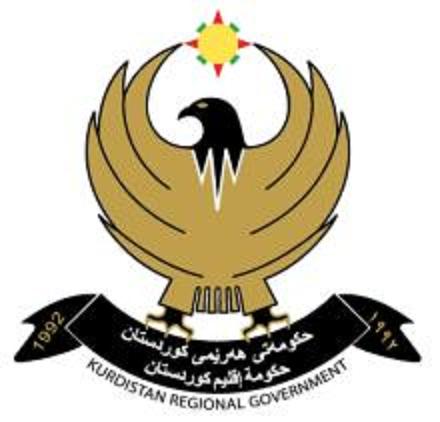 بلَاوكراوةى هيَما وديار كراوة بازرطانيةكان نشرة العلامات والبيانات التجارية ذمارةي راطةياندن (91) نةوةتو يةكرقم الأعلان(91) واحد والتسعونبلاوكراوةي يةكةم  1/8/2019اعلان الاول بتاريخ 1/8/2019(ساڵی هه‌شته‌م- 2019)(السنة الثامنة- 2019)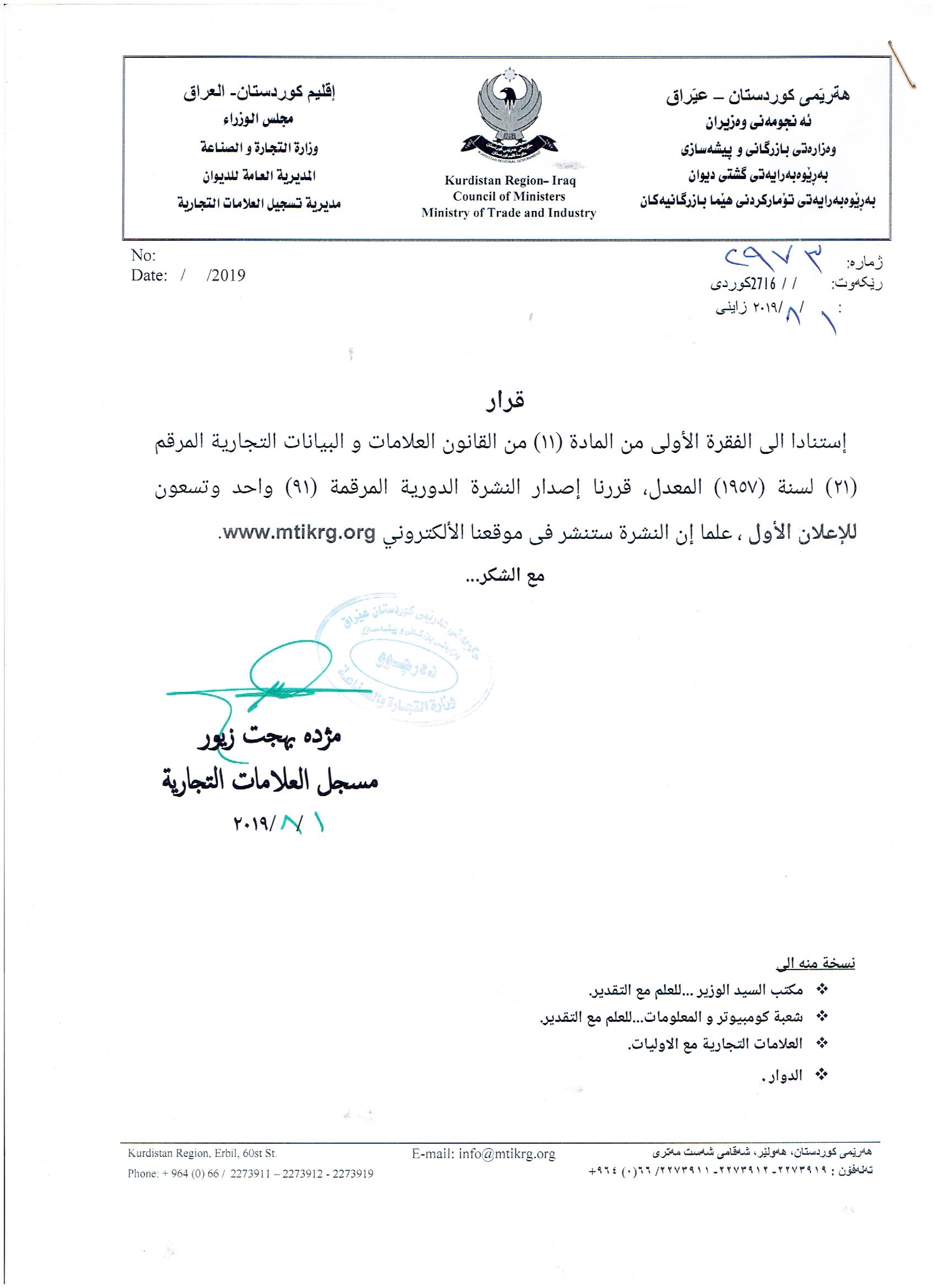 بلاوكراوةي ذمارة ( 85) لة ريَكةوتي3/03/2019 دةرضووة و ئةم هيَمايانة بؤ جاري يةكةم بلَاودةكريَنةوةفهرست النشرة رقم (84) في 3 / 3 / 2019 تتضمن العلامات التي تنشر للمرة الاولى\      العلامات المعدلة منشورة في نشرات السابقة\أعادة نشر العلامة بالرقم(4745) في نشرة (91)وقد تم  تعديل العلامة التجارية قابل للاعتراض المدة شهردووبارة بلاوكردنةوةي هيَماي ذمارة (4745) لة بلاوكراوةي (91)  شايةنى ثةلَثة بؤ ماوةى يةك مانطرِاطةياندنى ذمارة (91)رقم الاعلان(91)خاوةنى هيَما :-كارطةى/خيرات الصادق بؤ بةرهةم هيَنانى تةحين(راشي) 0ناونيشان خاوةنى هيَما :-هةوليَر-ريَطاى بةحركة 0ناوى هيَماوثؤلَي بةرهةم :-( الاصيل AL-ASELL  لةطةلَ ويَنة)(31 أ) 0ريَكةوت و ذمارةى ثيَشكةش كردنى داواكارى:- (4745) لة 17/9/2018 0000000000000000000000000000مالك العلامة :- معمل/خيرات الصادق الانتاج راشي 0العنوان الكامل لمالك العلامة :- اربيل-طريق بحركة0اسمالعلامةوصنفها :- ( الاصيل AL-ASELL  مع الشكل)(31 أ)0تاريخ ورقم تقديم الطلب :- (4745) في 17/9/2018 0أعادة نشر العلامة بالرقم (102) في نشرة (91)وقد تم تجديد العلامة التجارية غير قابل للاعتراضدووبارة بلاوكردنةوةي هيَماي ذمارة (102) لة بلاوكراوةي (91)(نوي كردنةوة هيَما بازرطاني) وة تانوي ليَ ناطيريَ0رِاطةياندنى ذمارة (91)رقم الاعلان(91)خاوةنى هيَما :-كؤمثانياى/3MY بؤ بازرطانى طشتى/سنوردار-رةطةزى ئيماراتي 0ناونيشان خاوةنى هيَما :-عيَراق-دهؤك-سي كركا 0ناوى هيَماوثؤلَي بةرهةم :-(ELLE)(34ب) 0ريَكةوت و ذمارةى ثيَشكةش كردنى داواكارى:- (102) لة 14/4/2010 0000000000000000000000000000مالك العلامة :- الشركة/3MY للتجارة العامة/المحدودة-الجنسية الاماراتية 0العنوان الكامل لمالك العلامة :- العراق-دهوك-سي كركا0اسمالعلامةوصنفها :- (ELLE)(34ب)0تاريخ ورقم تقديم الطلب :- (102) في 14/4/2010 0	أعادة نشر العلامة بالرقم (103) في نشرة (91)وقد تم تجديد العلامة التجارية غير قابل للاعتراضدووبارة بلاوكردنةوةي هيَماي ذمارة (103) لة بلاوكراوةي (91)(نوي كردنةوة هيَما بازرطاني) وة تانوي ليَ ناطيريَ0رِاطةياندنى ذمارة (91)رقم الاعلان(91)خاوةنى هيَما :-كؤمثانياى/3MY بؤ بازرطانى طشتى/سنوردار-رةطةزى ئيماراتي 0ناونيشان خاوةنى هيَما :-عيَراق-دهؤك-سي كركا 0ناوى هيَماوثؤلَي بةرهةم :-(OMEGA)(34ب) 0ريَكةوت و ذمارةى ثيَشكةش كردنى داواكارى:- (103) لة 14/4/2010 0000000000000000000000000000مالك العلامة :- الشركة/3MY للتجارة العامة/المحدودة-الجنسية الاماراتية 0العنوان الكامل لمالك العلامة :- العراق-دهوك-سي كركا0اسم العلامةوصنفها :- (OMEGA)(34ب)0تاريخ ورقم تقديم الطلب :- (103) في 14/4/2010 0أعادة نشر العلامة بالرقم (11) في نشرة (91)وقد تم تجديد العلامة التجارية غير قابل للاعتراضدووبارة بلاوكردنةوةي هيَماي ذمارة (11) لة بلاوكراوةي (91)(نوي كردنةوة هيَما بازرطاني) وة تانوي ليَ ناطيريَ0رِاطةياندنى ذمارة (91)رقم الاعلان(91)خاوةنى هيَما :-بازرطان/ئازاد نادر عزيز 0ناونيشان خاوةنى هيَما :-عيَراق-هةوليَر-دادوةران نزيك مزطةوتى بوخارى 0ناوى هيَماوثؤلَي بةرهةم :-(رز هينا 5 ستار)(30ه) 0ريَكةوت و ذمارةى ثيَشكةش كردنى داواكارى:- (11) لة 1/6/2009  0000000000000000000000000000مالك العلامة :- التاجر/ ئازاد نادر عزيز 0العنوان الكامل لمالك العلامة :-العراق-اربيل-دادوةران قرب جامع بخارى 0اسمالعلامةوصنفها :- (رز هينا 5 ستار)(30ه)0تاريخ ورقم تقديم الطلب :- (11) في 1/6/2009  0أعادة نشر العلامة بالرقم (7) في نشرة (91)وقد تم تجديد العلامة التجارية غير قابل للاعتراضدووبارة بلاوكردنةوةي هيَماي ذمارة (7) لة بلاوكراوةي (91)(نوي كردنةوة هيَما بازرطاني) وة تانوي ليَ ناطيريَ0رِاطةياندنى ذمارة (91)رقم الاعلان(91)خاوةنى هيَما :-بازرطان/ئازاد نادر عزيز 0ناونيشان خاوةنى هيَما :-عيَراق-هةوليَر-دادوةران نزيك مزطةوتى بوخارى 0ناوى هيَماوثؤلَي بةرهةم :-(شاي هانا)(30ب) 0ريَكةوت و ذمارةى ثيَشكةش كردنى داواكارى:- (7) لة 26/5/2009  0000000000000000000000000000مالك العلامة :- التاجر/ ئازاد نادر عزيز 0العنوان الكامل لمالك العلامة :- العراق-اربيل-دادوةران قرب جامع بخارى 0اسمالعلامةوصنفها :- (شاي هانا)( 30ب)0تاريخ ورقم تقديم الطلب :- (7) في 26/5/2009  0أعادة نشر العلامة بالرقم (9) في نشرة (91)وقد تم تجديد العلامة التجارية غير قابل للاعتراضدووبارة بلاوكردنةوةي هيَماي ذمارة (9) لة بلاوكراوةي (91)(نوي كردنةوة هيَما بازرطاني) وة تانوي ليَ ناطيريَ0رِاطةياندنى ذمارة (91)رقم الاعلان(91)خاوةنى هيَما :-بازرطان/ئازاد نادر عزيز 0ناونيشان خاوةنى هيَما :-عيَراق-هةوليَر-دادوةران نزيك مزطةوتى بوخارى 0ناوى هيَماوثؤلَي بةرهةم :-(برنجي دوو كةلَةباب)(30ب) 0ريَكةوت و ذمارةى ثيَشكةش كردنى داواكارى:- (9) لة 26/5/2009  0000000000000000000000000000مالك العلامة :- التاجر/ ئازاد نادر عزيز 0العنوان الكامل لمالك العلامة :- العراق-اربيل-دادوةران قرب جامع بخارى 0اسمالعلامةوصنفها :- (برنجي دوو كةلَةباب)( 30ب)0تاريخ ورقم تقديم الطلب :- (9) في 26/5/2009  0أعادة نشر العلامة بالرقم (10) في نشرة (91)وقد تم تجديد العلامة التجارية غير قابل للاعتراضدووبارة بلاوكردنةوةي هيَماي ذمارة (10) لة بلاوكراوةي (91)(نوي كردنةوة هيَما بازرطاني) وة تانوي ليَ ناطيريَ0رِاطةياندنى ذمارة (91)رقم الاعلان(91)خاوةنى هيَما :-بازرطان/ئازاد نادر عزيز 0ناونيشان خاوةنى هيَما :-عيَراق-هةوليَر-دادوةران نزيك مزطةوتى بوخارى 0ناوى هيَماوثؤلَي بةرهةم :-(رز هينا  HEENA)(30ه) 0ريَكةوت و ذمارةى ثيَشكةش كردنى داواكارى:- (10) لة 26/5/2009  0000000000000000000000000000مالك العلامة :- التاجر/ ئازاد نادر عزيز 0العنوان الكامل لمالك العلامة :- العراق-اربيل-دادوةران قرب جامع بخارى 0اسمالعلامةوصنفها :- (رز هينا  HEENA)( 30ه)0تاريخ ورقم تقديم الطلب :- (10) في 26/5/2009  0أعادة نشر العلامة بالرقم (8) في نشرة (91)وقد تم تجديد العلامة التجارية غير قابل للاعتراضدووبارة بلاوكردنةوةي هيَماي ذمارة (8) لة بلاوكراوةي (91)(نوي كردنةوةى هيَما بازرطاني) وة تانوي ليَ ناطيريَ0رِاطةياندنى ذمارة (91)رقم الاعلان(91)خاوةنى هيَما :-بازرطان/ئازاد نادر عزيز 0ناونيشان خاوةنى هيَما :-عيَراق-هةوليَر-دادوةران نزيك مزطةوتى بوخارى 0ناوى هيَماوثؤلَي بةرهةم :-(برنجى رؤيالَ تاج)(30ه) 0ريَكةوت و ذمارةى ثيَشكةش كردنى داواكارى:- (8) لة 26/5/2009  0000000000000000000000000000مالك العلامة :- التاجر/ ئازاد نادر عزيز 0العنوان الكامل لمالك العلامة :- العراق-اربيل-دادوةران قرب جامع بخارى 0اسمالعلامةوصنفها :- (برنجى رؤيالَ تاج)( 30ه)0تاريخ ورقم تقديم الطلب :- (8) في 26/5/2009  0أعادة نشر العلامة بالرقم (6) في نشرة (91)وقد تم تجديد العلامة التجارية غير قابل للاعتراضدووبارة بلاوكردنةوةي هيَماي ذمارة (6) لة بلاوكراوةي (91)(نوي كردنةوةى هيَما بازرطاني) وة تانوي ليَ ناطيريَ0رِاطةياندنى ذمارة (91)رقم الاعلان(91)خاوةنى هيَما :-بازرطان/ئازاد نادر عزيز 0ناونيشان خاوةنى هيَما :-عيَراق-هةوليَر-دادوةران نزيك مزطةوتى بوخارى 0ناوى هيَماوثؤلَي بةرهةم :-(رز هانا)(30ه) 0ريَكةوت و ذمارةى ثيَشكةش كردنى داواكارى:- (6) لة 26/5/2009  0000000000000000000000000000مالك العلامة :- التاجر/ ئازاد نادر عزيز 0العنوان الكامل لمالك العلامة :- العراق-اربيل-دادوةران قرب جامع بخارى 0اسمالعلامةوصنفها :- (رز هانا)( 30ه)0تاريخ ورقم تقديم الطلب :- (6) في 26/5/2009  0أعادة نشر العلامة بالرقم (5) في نشرة (91)وقد تم تجديد العلامة التجارية غير قابل للاعتراضدووبارة بلاوكردنةوةي هيَماي ذمارة (5) لة بلاوكراوةي (91)(نوي كردنةوةى هيَما بازرطاني) وة تانوي ليَ ناطيريَ0رِاطةياندنى ذمارة (91)رقم الاعلان(91)خاوةنى هيَما :-بازرطان/ئازاد نادر عزيز 0ناونيشان خاوةنى هيَما :-عيَراق-هةوليَر-دادوةران نزيك مزطةوتى بوخارى 0ناوى هيَماوثؤلَي بةرهةم :-(هانا HANA)(29 و) 0ريَكةوت و ذمارةى ثيَشكةش كردنى داواكارى:- (5) لة 22/5/2015  0000000000000000000000000000مالك العلامة :- التاجر/ ئازاد نادر عزيز 0العنوان الكامل لمالك العلامة :- العراق-اربيل-دادوةران قرب جامع بخارى 0اسمالعلامةوصنفها :- (هانا HANA)( 29 و)0تاريخ ورقم تقديم الطلب :- (5) في 22/5/2015  0أعادة نشر العلامة بالرقم (2338) في نشرة (49) وقد تم التعديل على العلامة التجارية (نقل الملكية)لعلم فقطدووبارة بلاوكردنةوةي هيَماي ذمارة (2338) لة بلاوكراوةي (49)(طواستنةوةى خاوةنداريةتى )تةنها بؤ زانينرِاطةياندنى ذمارة (91)رقم الاعلان(91)خاوةنى هيَما :- كؤمثانياى/ياغاي بؤ بيناسازى و بازرطانى دةرةوة/سنوردار0ناونيشان خاوةنى هيَما :- عيَراق-هةريَمى كوردستان-زاخؤ -ريَطاى ابراهيم خليل.ناوى هيَماوثؤلَي بةرهةم :-(FRIDA GAGOZ)– (32 أ,ب,ج)0ريَكةوتو ذمارةى ثيَشكةش كردنى داواكارى:- (2338) لة 13/5/2015000000000000000000000000000مالك العلامة :- الشركة/ ياغاي للانشاءات والتجارة الخارجية/المحدودة0العنوان الكامل لمالك العلامة :- العراق-اقليم كوردستان-زاخو-طريق ابراهيم خليل 0 اسمالعلامةوصنفها :- (FRIDA GAGOZ)– (32 أ,ب,ج)0تاريخ ورقم تقديم الطلب :- (2338) في 13/5/2015أعادة نشر العلامة بالرقم (4174) في نشرة (78) وقد تم التغير علامة التجارية قابل للاعتراضدووبارة بلاوكردنةوةي هيَماي ذمارة (4174) لة بلاوكراوةي (78) طؤرينى هيَماي بازرطانى شايةنى ثةلَثةرِاطةياندنى ذمارة (91)رقم الاعلان(91)خاوةنى هيَما :- كؤمثانياى/swiss rose بؤ بازرطانى طشتى/سنوردار0ناونيشان خاوةنى هيَما :- هةوليَر-شوقةكانى ثلةس لايف-ذمارة 2 نهؤمي3.ناوى هيَماوثؤلَي بةرهةم :-(C4)– (3,35)0ريَكةوتو ذمارةى ثيَشكةش كردنى داواكارى:- (4174) لة 22/1/2018000000000000000000000000000مالك العلامة :- الشركة/ swiss rose للتجارة العامة/المحدودة0العنوان الكامل لمالك العلامة :- اربيل-شوقق بلةس لايف-رقم2 طابق3 0 اسمالعلامةوصنفها :- (C4)– (3,35)0تاريخ ورقم تقديم الطلب :- (4174) في 22/1/2018أعادة نشر العلامة بالرقم (3724) في نشرة (72) وقد تم تغير اسم صاحب العلامة التجارية قابل للاعتراض المدة شهردووبارة بلاوكردنةوةي هيَماي ذمارة (3724) لة بلاوكراوةي (72)(طؤريني ناوى خاوةنى هيَماى بازرطانى شايةنى ثةلَثة )بؤ ماوةى يةك مانطرِاطةياندنى ذمارة (91)رقم الاعلان(91)خاوةنى هيَما :- كؤمثانياى/باخي سيَوان بؤ بازرطانى طشتى خؤراك/سنوردار0ناونيشان خاوةنى هيَما :- سليَمانى-سةنتةرى دوبةى.ناوى هيَماوثؤلَي بةرهةم :-(SUN RISE)– (30ه)0ريَكةوتو ذمارةى ثيَشكةش كردنى داواكارى:- (3724) لة 14/11/2017000000000000000000000000000مالك العلامة :- الشركة/ باخي سيوان للتجارة العامة الغذائية/المحدودة0العنوان الكامل لمالك العلامة :- السليمانية-سنتر دوبي 0 اسمالعلامةوصنفها :- (SUN RISE)– (30ه)0تاريخ ورقم تقديم الطلب :- (3724) في 14/11/2017أعادة نشر العلامة بالرقم (3725) في نشرة (73) وقد تم تغير اسم صاحب العلامة التجارية قابل للاعتراض المدة شهردووبارة بلاوكردنةوةي هيَماي ذمارة (3725) لة بلاوكراوةي (73)(طؤريني ناوى خاوةنى هيَماى بازرطانى شايةنى ثةلَثة)بؤ ماوةى يةك مانطرِاطةياندنى ذمارة (91)رقم الاعلان(91)خاوةنى هيَما :- كؤمثانياى/باخي سيَوان بؤ بازرطانى طشتى خؤراك/سنوردار0ناونيشان خاوةنى هيَما :- سليَمانى-سةنتةرى دوبةى.ناوى هيَماوثؤلَي بةرهةم :-(تاج سلطان Taj SULTAN)– (3 ,29 ,30)0ريَكةوتو ذمارةى ثيَشكةش كردنى داواكارى:- (3725) لة 14/11/2017000000000000000000000000000مالك العلامة :- الشركة/ باخي سيوان للتجارة العامة الغذائية/المحدودة0العنوان الكامل لمالك العلامة :- السليمانية-سنتر دوبي 0 اسمالعلامةوصنفها :- (تاج سلطان Taj SULTAN)– (3 ,29 ,30)0تاريخ ورقم تقديم الطلب :- (3725) في 14/11/2017أعادة نشر العلامة بالرقم (4314) في نشرة (80) وقد تم تغير اسم صاحب العلامة التجارية قابل للاعتراض المدة شهردووبارة بلاوكردنةوةي هيَماي ذمارة (4314) لة بلاوكراوةي (80)(طؤريني ناوى خاوةنى هيَماى بازرطانى شايةنى ثةلَثة)بؤ ماوةى يةك مانطرِاطةياندنى ذمارة (91)رقم الاعلان(91)خاوةنى هيَما :- بازرطان/عبدالستار اسماعيل محمدامين 0ناونيشان خاوةنى هيَما :- عيَراق-هةوليَر-بازارى شيَخةلَلا0ناوى هيَماوثؤلَي بةرهةم :-(STAR PUMP)– (7ج ,11ح)0ريَكةوتو ذمارةى ثيَشكةش كردنى داواكارى:- (4314) لة 12/2/2019000000000000000000000000000مالك العلامة :- التاجر/ عبدالستار اسماعيل محمدامين 0العنوان الكامل لمالك العلامة :- العراق-اربيل-سوق شيخةللا 0 اسمالعلامةوصنفها :- (STAR PUMP)– (7ج ,11ح)0تاريخ ورقم تقديم الطلب :- (4314) في 12/2/2019أعادة نشر العلامة بالرقم (4315) في نشرة (80) وقد تم تغير اسم صاحب العلامة التجارية قابل للاعتراض المدة شهردووبارة بلاوكردنةوةي هيَماي ذمارة (4315) لة بلاوكراوةي (80)(طؤريني ناوى خاوةنى هيَماى بازرطانى شايةنى ثةلَثة)بؤ ماوةى يةك مانطرِاطةياندنى ذمارة (91)رقم الاعلان(91)خاوةنى هيَما :- بازرطان/عبدالستار اسماعيل محمدامين 0ناونيشان خاوةنى هيَما :- عيَراق-هةوليَر-بازارى شيَخةلَلا0ناوى هيَماوثؤلَي بةرهةم :-(STAR)– (7ج ,11ح)0ريَكةوتو ذمارةى ثيَشكةش كردنى داواكارى:- (4315) لة 12/2/2019000000000000000000000000000مالك العلامة :- التاجر/ عبدالستار اسماعيل محمدامين 0العنوان الكامل لمالك العلامة :- العراق-اربيل-سوق شيخةللا 0 اسمالعلامةوصنفها :- (STAR)– (7ج ,11ح)0تاريخ ورقم تقديم الطلب :- (4315) في 12/2/2019العلامات المنشورة في نشرة  (91)	فةهرةستى بلاوكراوةي ذمارة ( 91)لة ريَكةوتي 1/8/2019 دةرضووة و ئةم هيَمايانة بؤ جاري يةكةم بلَاودةكريَنةوةرِاطةياندنى ذمارة (91)رقم الاعلان(91)خاوةنى هيَما :-بازرطان/ثرويز ابراهيم امينى  0ناونيشان خاوةنى هيَما :-عيَراق-هةوليَر- جيهان ستى 0ناوى هيَماوثؤلَي بةرهةم :-(K2)(34) 0ريَكةوت و ذمارةى ثيَشكةش كردنى داواكارى:- (5730) لة 10/7/2019 0000000000000000000000000000مالك العلامة :- التاجر/ ثرويز ابراهيم امينى  0العنوان الكامل لمالك العلامة :- العراق-اربيل-جيهان ستى 0اسمالعلامةوصنفها :- (K2)( 34)0تاريخ ورقم تقديم الطلب :- (5730) في 10/7/2019 0رِاطةياندنى ذمارة (91)رقم الاعلان(91)خاوةنى هيَما :-TOYPA MAGAZA CILIK TICARET ANONIM SIRKETI /رةطةزى توركي0ناونيشان خاوةنى هيَما :-kadikoy caddebostan mah:bagdat cad.birgen is mrk no:226 kat:1 d:6 kadikoy-istanbul-turkiye 0ناوى هيَماوثؤلَي بةرهةم :-( TOYZZ SHOP)(28 أ,ب ,35ب) 0ريَكةوت و ذمارةى ثيَشكةش كردنى داواكارى:- (5731) لة 10/7/2019 0000000000000000000000000000مالك العلامة :- TOYPA MAGAZA CILIK TICARET ANONIM SIRKETI /الجنسية التركية0العنوان الكامل لمالك العلامة :- kadikoy caddebostan mah:bagdat cad.birgen is mrk no:226 kat:1 d:6 kadikoy-istanbul-turkiye 0اسمالعلامةوصنفها :- (TOYZZ SHOP)( 28 أ,ب ,35ب)0تاريخ ورقم تقديم الطلب :- (5731) في 10/7/2019 0رِاطةياندنى ذمارة (91)رقم الاعلان(91)خاوةنى هيَما :-كؤمثانياى /بركة النادر بؤ بازرطانى طشتى/سنوردار 0ناونيشان خاوةنى هيَما :-عيَراق-بغداد-حي تموز م 123 ز 51 مبنى1/5 0ناوى هيَماوثؤلَي بةرهةم :-( shatoo شاتو)(30ح) 0ريَكةوت و ذمارةى ثيَشكةش كردنى داواكارى:- (5732) لة 10/7/2019 0000000000000000000000000000مالك العلامة :- شركة/  بركة النادر للتجارة العامة/المحدودة 0العنوان الكامل لمالك العلامة :- العراق-بغداد-حي تموز م 123 ز 51 مبنى 1/5 0اسمالعلامةوصنفها :- (shatoo  شاتو)( 30ح)0تاريخ ورقم تقديم الطلب :- (5732) في 10/7/2019 0رِاطةياندنى ذمارة (91)رقم الاعلان(91)خاوةنى هيَما :- تراى تون م م ح /رةطةزى ئيماراتي 0   ناونيشان خاوةنى هيَما :-الامارات العربية المتحدة/المنطقة عجمان الحرة 0ناوى هيَماوثؤلَي بةرهةم :-(TRITONE)(9 أ,ب,ج,د,ه,و,ز,ح ,11 أ,ب,ج,د,ه) 0ريَكةوت و ذمارةى ثيَشكةش كردنى داواكارى:- (5733) لة 10/7/2019 0000000000000000000000000000مالك العلامة :- تراى تون م م ح /الجنسية الاماراتية0العنوان الكامل لمالك العلامة :- الامارات العربية المتحدة/المنطقة عجمان الحرة 0اسمالعلامةوصنفها :- (TRITONE)( 9 أ,ب,ج,د,ه,و,ز,ح, 11 أ,ب,ج,د,ه)0تاريخ ورقم تقديم الطلب :- (5733) في 10/7/2019 0رِاطةياندنى ذمارة (91)رقم الاعلان(91)خاوةنى هيَما :-AZMUSEBAT CELIK SANAYI VE TICARET ANONIM SIRKETI /رةطةزى توركي0ناونيشان خاوةنى هيَما :- istasyon mahallesi araplar caddesi no:2/a tuzla Istanbul,turkey0ناوى هيَماوثؤلَي بةرهةم :-(DERBY)(3 ج ,8 أ) 0ريَكةوت و ذمارةى ثيَشكةش كردنى داواكارى:- (5734) لة 10/7/2019 0000000000000000000000000000مالك العلامة :- AZMUSEBAT CELIK SANAYI VE TICARET ANONIM SIRKETI /الجنسية التركية 0العنوان الكامل لمالك العلامة :- istasyon mahallesi araplar caddesi no:2/a tuzla Istanbul,turke  0اسمالعلامةوصنفها :- (DERBY)( 3 ج ,8 أ)0تاريخ ورقم تقديم الطلب :- (5734) في 10/7/2019 0رِاطةياندنى ذمارة (91)رقم الاعلان(91)خاوةنى هيَما :-HDF FZCO /رةطةزى ئيماراتي 0ناونيشان خاوةنى هيَما :-جبل علي المنطقة الحرة,صندوق البريد رقم 17843 دبي ,الامارات العربية المتحدة 0ناوى هيَماوثؤلَي بةرهةم :-(بينار شوكو لبنة)(29 أ,ب,ز,ه,و,د) 0ريَكةوت و ذمارةى ثيَشكةش كردنى داواكارى:- (5735) لة 10/7/ 2019 0    000000000000000000000000000مالك العلامة :- HDF FZCO /الجنسية الاماراتية 0العنوان الكامل لمالك العلامة :- جبل علي المنطقة الحرة,صندوق البريد رقم 17843 دبي ,الامارات العربية المتحدة 0اسمالعلامةوصنفها :- (بينار شوكو لبنة)( 29 أ,ب,ز,ه,و,د)0تاريخ ورقم تقديم الطلب :- (5735) في 10/7/2019 0رِاطةياندنى ذمارة (91)رقم الاعلان(91)خاوةنى هيَما :-HELL Energy Magyarorszag Kft /رةطةزى هةنغاري 0ناونيشان خاوةنى هيَما :- budapest,karoly krt.1,hungary 10750ناوى هيَماوثؤلَي بةرهةم :-(شكل فقط)(30 أ,ج) 0ريَكةوت و ذمارةى ثيَشكةش كردنى داواكارى:- (5736) لة 10/7/2017 0000000000000000000000000000مالك العلامة :-/ HELL Energy Magyarorszag Kft  الجنسية الهنغارية 0 العنوان الكامل لمالك العلامة :- 1075 budapest,karoly krt.1,hungary 0اسمالعلامةوصنفها :- (شكل فقط)( 30 أ,ج)0تاريخ ورقم تقديم الطلب :- (5736) في 10/7/2019 0رِاطةياندنى ذمارة (91)رقم الاعلان(91)خاوةنى هيَما : HELL Energy Magyarorszag Kft /رةطةزى هةنغاري  0ناونيشان خاوةنى هيَما :- 1075 budapest,karoly krt.1,hungary 0ناوى هيَماوثؤلَي بةرهةم :-(HELL)(30 أ,ج) 0ريَكةوت و ذمارةى ثيَشكةش كردنى داواكارى:- (5737) لة 10/7/2019 0000000000000000000000000000مالك العلامة :- / HELL Energy Magyarorszag Kft  الجنسية الهنغارية 0العنوان الكامل لمالك العلامة :- 1075 budapest,karoly krt.1,hungary 0اسمالعلامةوصنفها :- (HELL)( 30 أ,ج)0تاريخ ورقم تقديم الطلب :- (5737) في 10/7/2019 0رِاطةياندنى ذمارة (91)رقم الاعلان(91)خاوةنى هيَما :-Careem Networks FZ-LLC /رةطةزى ئيماراتى 0 ناونيشان خاوةنى هيَما :-P.O box 500204,dubai united arab emirates  0ناوى هيَماوثؤلَي بةرهةم :-(العلامة شكل فقط)(39 أ,ب,ج) 0ريَكةوت و ذمارةى ثيَشكةش كردنى داواكارى:- (5738) لة 10/7/2019 0000000000000000000000000000مالك العلامة :- / Careem Networks FZ-LLCالجنسية الاماراتية 0العنوان الكامل لمالك العلامة :- P.O box 500204,dubai united arab emirates0اسمالعلامةوصنفها :- (العلامة شكل فقط)( 39 أ,ب,ج)0تاريخ ورقم تقديم الطلب :- (5738) في 10/7/2019  0رِاطةياندنى ذمارة (91)رقم الاعلان(91)خاوةنى هيَما :-Careem Networks FZ-LLC / رةطةزى ئيماراتي 0       ناونيشان خاوةنى هيَما :- P.O box 500204,dubai united arab emirates 0ناوى هيَماوثؤلَي بةرهةم :-( كريم)(39 أ,ب,ج) 0ريَكةوت و ذمارةى ثيَشكةش كردنى داواكارى:- (5739) لة 10/7/2019 0000000000000000000000000000مالك العلامة :-/ Careem Networks FZ-LLC الجنسية الاماراتية 0العنوان الكامل لمالك العلامة :- .P.O box 500204,dubai united arab emiratesاسمالعلامةوصنفها :- (كريم)( 39 أ,ب,ج)0تاريخ ورقم تقديم الطلب :- (5739) في 10/7/2019 0رِاطةياندنى ذمارة (91)رقم الاعلان(91)خاوةنى هيَما :- Careem Networks FZ-LLC / رةطةزى ئيماراتي 0ناونيشان خاوةنى هيَما :- P.O box 500204,dubai united arab emirates0ناوى هيَماوثؤلَي بةرهةم :-(العلامة شكل فقط)(39 أ,ب,ج) 0ريَكةوت و ذمارةى ثيَشكةش كردنى داواكارى:- (5740) لة 10/7/2019  0000000000000000000000000000مالك العلامة :- / Careem Networks FZ-LLC الجنسية الاماراتية 0العنوان الكامل لمالك العلامة :-  P.O box 500204,dubai united arab emiratesاسمالعلامةوصنفها :- (العلامة شكل فقط)( 39 أ,ب,ج)0تاريخ ورقم تقديم الطلب :- (5740) في 10/7/2019 0رِاطةياندنى ذمارة (91)رقم الاعلان(91)خاوةنى هيَما :- Careem Networks FZ-LLC / رةطةزى ئيماراتي 0ناونيشان خاوةنى هيَما :- P.O box 500204,dubai united arab emirates 0ناوى هيَماوثؤلَي بةرهةم :-(Careem)(39 أ,ب,ج) 0ريَكةوت و ذمارةى ثيَشكةش كردنى داواكارى:- (5741) لة 10/7/2019 0000000000000000000000000000مالك العلامة :- Careem Networks FZ-LLC / الجنسية الاماراتية 0العنوان الكامل لمالك العلامة :-  P.O box 500204,dubai united arab emiratesاسمالعلامةوصنفها :- (Careem)(39 أ,ب,ج)0تاريخ ورقم تقديم الطلب :- (5741) في 10/7/2019 0رِاطةياندنى ذمارة (91)رقم الاعلان(91)خاوةنى هيَما :- Careem Networks FZ-LLC / رةطةزى ئيماراتي 0ناونيشان خاوةنى هيَما :- P.O box 500204,dubai united arab emirates  0ناوى هيَماوثؤلَي بةرهةم :-(Careem BOX)(39 أ,ب,ج) 0ريَكةوت و ذمارةى ثيَشكةش كردنى داواكارى:- (5742) لة 10/7/2019 0 000000000000000000000000000مالك العلامة :- Careem Networks FZ-LLC / الجنسية الاماراتية 0العنوان الكامل لمالك العلامة :- P.O box 500204,dubai united arab emirates  اسمالعلامةوصنفها :- (Careem BOX)( 39 أ,ب,ج)0تاريخ ورقم تقديم الطلب :- (5742) في 10/7/2019 0رِاطةياندنى ذمارة (91)رقم الاعلان(91)خاوةنى هيَما :- LOKMACHO GIDA PAZARLAMA VE TICARET LIMITED SIRKETI /رةطةزى توركي  0ناونيشان خاوةنى هيَما :-caddebostan mh.selin sk.no:9/1 kadikoy, Istanbul,turkey 0ناوى هيَماوثؤلَي بةرهةم :-(LOKMACHO creamery)(42 أ,ب) 0ريَكةوت و ذمارةى ثيَشكةش كردنى داواكارى:- (5743) لة 10/7/2019 0000000000000000000000000000مالك العلامة :- LOKMACHO GIDA PAZARLAMA VE TICARET LIMITED SIRKETI /الجنسية التركية 0العنوان الكامل لمالك العلامة :- caddebostan mh.selin sk.no:9/1 kadikoy, Istanbul,turkey 0اسمالعلامةوصنفها :- (LOKMACHO creamery)( 42 أ,ب)0تاريخ ورقم تقديم الطلب :- (5743) في 10/7/2019 0رِاطةياندنى ذمارة (91)رقم الاعلان(91)خاوةنى هيَما :-بازرطان/شاكر محمود نوركة 0ناونيشان خاوةنى هيَما :-عيَراق-بغداد-الكرامة 0ناوى هيَماوثؤلَي بةرهةم :-(991 cosmetics pro)(3ج) 0ريَكةوت و ذمارةى ثيَشكةش كردنى داواكارى:- (5744) لة 11/7/02019000000000000000000000000000مالك العلامة :-التاجر/ شاكر محمود نوركة 0العنوان الكامل لمالك العلامة :-العراق-بغداد- الكرامة 0اسمالعلامةوصنفها :- (991 cosmetics pro)( 3ج)0تاريخ ورقم تقديم الطلب :- (5744) في 11/7/2019  0رِاطةياندنى ذمارة (91)رقم الاعلان(91)خاوةنى هيَما :-بازرطان/ محسن احمد ملا خضر 0ناونيشان خاوةنى هيَما :-عيَراق-سليمانى-شيَخان 0ناوى هيَماوثؤلَي بةرهةم :-(  Azmar electrical)(11 أ) 0ريَكةوت و ذمارةى ثيَشكةش كردنى داواكارى:- (5745) لة 11/7/2019 0000000000000000000000000000مالك العلامة :- التاجر/ محسن احمد ملا خضر 0العنوان الكامل لمالك العلامة :- العراق-السليمانية-شيخان 0اسمالعلامةوصنفها :- (Azmar electrical)( 11 أ)0تاريخ ورقم تقديم الطلب :- (5745) في 11/7/2019 0رِاطةياندنى ذمارة (91)رقم الاعلان(91)خاوةنى هيَما :-كؤمثانياى /bloomy بؤ بازرطانى طشتى وةبةرهيَناني ثيشةسازى/سنوردار0ناونيشان خاوةنى هيَما :-عيَراق-هةوليَر مةلا ئؤمةر 0ناوى هيَماوثؤلَي بةرهةم :-( لؤتؤ)(29 ز ,31 أ) 0ريَكةوت و ذمارةى ثيَشكةش كردنى داواكارى:- (5746) لة 7/7/2019 0000000000000000000000000000مالك العلامة :- شركة/ bloomy  للتجارة العامة والانتاج الصناعي/المحدودة0العنوان الكامل لمالك العلامة :- العراق-اربيل-ملائومةر 0اسمالعلامةوصنفها :- (لؤتؤ)( 29 ز ,31 أ)0تاريخ ورقم تقديم الطلب :- (5746) في 7/7/2019 0رِاطةياندنى ذمارة (91)رقم الاعلان(91)خاوةنى هيَما :-كؤمثانياى /اللبنانية لورق السيكارة (صبحي الشربجي و شركاة ) ش.م.م/رةطةزى لوبناني 0ناونيشان خاوةنى هيَما :-جسر الباشا,بناية الشربجي ,لبنان 0ناوى هيَماوثؤلَي بةرهةم :-( ورق الشام لةطةلَ ويَنة)(34 ب,د) 0ريَكةوت و ذمارةى ثيَشكةش كردنى داواكارى:- (5747) لة 10/7/2019 0000000000000000000000000000مالك العلامة :- شركة / اللبنانية لورق السيكارة (صبحي الشربجي و شركاه ) ش.م.م/الجنسية البنانية 0العنوان الكامل لمالك العلامة :- جسر الباشا,بناية الشربجي ,لبنان 0اسمالعلامةوصنفها :- (ورق الشام مع الشكل)( 34 ب,د)0تاريخ ورقم تقديم الطلب :- (5747) في 10/7/2019 0رِاطةياندنى ذمارة (91)رقم الاعلان(91)خاوةنى هيَما :-كؤمثانياى / اللبنانية لورق السيكارة (صبحي الشربجي و شركاة ) ش.م.م/رةطةزى لوبناني 0ناونيشان خاوةنى هيَما :- جسر الباشا,بناية الشربجي ,لبنان 0ناوى هيَماوثؤلَي بةرهةم :-( ورق الشام والتاج)(34 ب,د) 0ريَكةوت و ذمارةى ثيَشكةش كردنى داواكارى:- (5748) لة 10/7/2019 0000000000000000000000000000مالك العلامة :- شركة / اللبنانية لورق السيكارة (صبحي الشربجي و شركاه ) ش.م.م/الجنسية البنانية 0العنوان الكامل لمالك العلامة :- جسر الباشا,بناية الشربجي ,لبنان 0اسمالعلامةوصنفها :- (ورق الشام والتاج)( 34 ب,د)0تاريخ ورقم تقديم الطلب :- (5748) في 10/7/2019 0رِاطةياندنى ذمارة (91)رقم الاعلان(91)خاوةنى هيَما :-بازرطان/شيَرزاد صلاح الدين عبدالله –بازرطان/رجب احمد رجب 0ناونيشان خاوةنى هيَما :-عيَراق-هةوليَر-نازناز 0ناوى هيَماوثؤلَي بةرهةم :-( Fugato uomo)(25) 0ريَكةوت و ذمارةى ثيَشكةش كردنى داواكارى:- (5749) لة 11/7/2019 0000000000000000000000000000مالك العلامة :- التاجر/ شيرزاد صلاح الدين عبدالله –التاجر/ رجب احمد رجب 0العنوان الكامل لمالك العلامة :- العراق-اربيل نازناز 0اسمالعلامةوصنفها :- (Fugato uomo)(25)0تاريخ ورقم تقديم الطلب :- (5749) في 11/7/2019 0رِاطةياندنى ذمارة (91)رقم الاعلان(91)خاوةنى هيَما :-كؤمثانياى /HALA ROSE  بؤ بازرطانى طشتى و بازرطانى بؤن و كةلو ثةلى جوانكارى/سنوردار 0 ناونيشان خاوةنى هيَما :-هةوليَر-شيَخ الله 0ناوى هيَماوثؤلَي بةرهةم :-( A&H)(3أ) 0ريَكةوت و ذمارةى ثيَشكةش كردنى داواكارى:- (5750) لة 15/7/2019 0000000000000000000000000000مالك العلامة :- شركة / HALA ROSE  للتجارة العامة و تجارة العطور و المواد التجميلية/المحدودة0العنوان الكامل لمالك العلامة :- اربيل-شيخ الله 0اسمالعلامةوصنفها :- (A&H)(3أ)0تاريخ ورقم تقديم الطلب :- (5750) في 15/7/2019 0رِاطةياندنى ذمارة (91)رقم الاعلان(91)خاوةنى هيَما :-كارطةى/ رؤذ بؤ دروستكردنى شةربةتى خةست 0ناونيشان خاوةنى هيَما :-عيَراق-سليَمانى ثيشةسازى 1 0ناوى هيَماوثؤلَي بةرهةم :-( ليمار)(32ب) 0ريَكةوت و ذمارةى ثيَشكةش كردنى داواكارى:- (5751) لة 15/7/2019 0000000000000000000000000000مالك العلامة :- معمل/روذ للصناعة عصير المكثف 0العنوان الكامل لمالك العلامة :- العراق-السليمانية صناعة1 0اسمالعلامةوصنفها :- (ليمار)(32ب)0تاريخ ورقم تقديم الطلب :- (5751) في 15/7/2019 0رِاطةياندنى ذمارة (91)رقم الاعلان(91)خاوةنى هيَما :-بازرطان/ عمر حسن محمد 0ناونيشان خاوةنى هيَما :-عيَراق-سليَمانى-سليَمانى تازة 0ناوى هيَماوثؤلَي بةرهةم :-( سارا Sara)(30د) 0ريَكةوت و ذمارةى ثيَشكةش كردنى داواكارى:- (5752) لة 16/7/2019 0000000000000000000000000000مالك العلامة :- التاجر/ عمر حسن محمد 0العنوان الكامل لمالك العلامة :- العراق-السليمانية-سليمانية جديدة 0اسمالعلامةوصنفها :- (سارا Sara)( 30د)0تاريخ ورقم تقديم الطلب :- (5752) في 16/7/2019 0رِاطةياندنى ذمارة (91)رقم الاعلان(91)خاوةنى هيَما :-بازرطان/ حسين نعمة ابراهيم 0ناونيشان خاوةنى هيَما :-عيَراق-هةوليَر-99 زانكؤ نزيك مزطةوتى عبدالكريم مدرس 0ناوى هيَماوثؤلَي بةرهةم :-( ETUBAX)(30ك) 0ريَكةوت و ذمارةى ثيَشكةش كردنى داواكارى:- (5753) لة 17/7/2019 0000000000000000000000000000مالك العلامة :- التاجر/ حسين نعمة ابراهيم 0العنوان الكامل لمالك العلامة :- العراق-اربيل-99 زانكو قرب جامع  عبدالكريم مدرس 0اسمالعلامةوصنفها :- (ETUBAX)( 30ك)0تاريخ ورقم تقديم الطلب :- (5753) في 17/7/2019 0رِاطةياندنى ذمارة (91)رقم الاعلان(91)خاوةنى هيَما :-كؤمثانياى /قةنديل بلباس بؤ بازرطانى طشتى/سنوردار 0ناونيشان خاوةنى هيَما :-عيَراق-هةوليَر-هةظالاَن نزيك ئاسايش 0ناوى هيَماوثؤلَي بةرهةم :-( Sana)(6 أ,ه,ل ,18 ج ,17ب) 0ريَكةوت و ذمارةى ثيَشكةش كردنى داواكارى:- (5754) لة 17/7/2019 0000000000000000000000000000مالك العلامة :- شركة /قةنديل بلباس للتجارة العامة/المحدودة 0العنوان الكامل لمالك العلامة :- العراق-اربيل-هفالان قرب اسايش  0اسمالعلامةوصنفها :- (Sana)( 6 أ,ه,ل ,18 ج ,17ب)0تاريخ ورقم تقديم الطلب :- (5754) في 17/7/2019 0رِاطةياندنى ذمارة (91)رقم الاعلان(91)خاوةنى هيَما :-كؤمثانياى /مةريوان محمد خضر بؤ بازرطانى طشتى و بةرهةم هيَنانى شةربةت/تاك 0ناونيشان خاوةنى هيَما :-عيَراق-هةوليَر-ثيشةسازى باشور 0ناوى هيَماوثؤلَي بةرهةم :-( sunny سةنى)(32ب) 0ريَكةوت و ذمارةى ثيَشكةش كردنى داواكارى:- (5755) لة 17/7/2019 0000000000000000000000000000مالك العلامة :- شركة / مةريوان محمد خضر للتجارة العامة و الانتاج عصائر/فردي 0العنوان الكامل لمالك العلامة :- العراق-اربيل-صناعة الجنوبي 0اسمالعلامةوصنفها :- ( sunny سةنى)( 32ب)0تاريخ ورقم تقديم الطلب :- (5755) في 17/7/2019 0رِاطةياندنى ذمارة (91)رقم الاعلان(91)خاوةنى هيَما :-كؤمثانياى /خةرمان بؤ بازرطانى طشتى و بازرطانى ئاليك و ثيَداويستى ثةلةوةر/سنوردار 0ناونيشان خاوةنى هيَما :-سليَمانى-شةقامي كاوة 0ناوى هيَماوثؤلَي بةرهةم :-( GHOO RICE برنجي قو)(30ه) 0ريَكةوت و ذمارةى ثيَشكةش كردنى داواكارى:- (5756) لة 17/7/2019 0000000000000000000000000000مالك العلامة :- شركة /خةرمان للتجارة العامة وتجارة العلف والمستلزمات الدواجن/المحدودة 0العنوان الكامل لمالك العلامة :- السليمانية-شارع كاوة 0اسمالعلامةوصنفها :- (GHOO RICE برنجي قو)( 30ه)0تاريخ ورقم تقديم الطلب :- (5756) في 17/7/2019 0رِاطةياندنى ذمارة (91)رقم الاعلان(91)خاوةنى هيَما :-كؤمثانياى / مةريوان محمد خضر بؤ بازرطانى طشتى و بةرهةم هيَنانى شةربةت/تاك 0ناونيشان خاوةنى هيَما :- عيَراق-هةوليَر-ثيشةسازى باشور 0ناوى هيَماوثؤلَي بةرهةم :-( sun maki سةن مةكي)(32ب) 0ريَكةوت و ذمارةى ثيَشكةش كردنى داواكارى:- (5757) لة 17/7/2019 0000000000000000000000000000مالك العلامة :- شركة / مةريوان محمد خضر للتجارة العامة و الانتاج عصائر/فردي 0العنوان الكامل لمالك العلامة :- العراق-اربيل-صناعة الجنوبي 0اسمالعلامةوصنفها :- (sun maki  سةن مةكي)( 32ب)0تاريخ ورقم تقديم الطلب :- (5757) في 17/7/2019 0رِاطةياندنى ذمارة (91)رقم الاعلان(91)خاوةنى هيَما :-بازرطان/شيروان محمد فرمان 0ناونيشان خاوةنى هيَما :-عيَراق-هةريَمى كوردستان-دهوك-زاخؤ 0ناوى هيَماوثؤلَي بةرهةم :-( CARAT)(34) 0ريَكةوت و ذمارةى ثيَشكةش كردنى داواكارى:- (5758) لة 17/7/2019 0000000000000000000000000000مالك العلامة :- التاجر/ شيروان محمد فرمان 0العنوان الكامل لمالك العلامة :- العراق-اقليم كوردستان-دهوك-زاخو 0اسمالعلامةوصنفها :- (CARAT)( 34)0تاريخ ورقم تقديم الطلب :- (5758) في 17/7/2019 0رِاطةياندنى ذمارة (91)رقم الاعلان(91)خاوةنى هيَما :-PETEK KONTRPLAK SANAYI VE TICRET ANONIM SIRKETI /رةطةزى توركي 0ناونيشان خاوةنى هيَما :-تورغوت اوزال كوجك صناعي سيتاسي,ابو الفيز التشي بي بولفاري ,نو 12/أ ,شاهين بي/غازي عنتاب/تركيا 0ناوى هيَماوثؤلَي بةرهةم :-( SVEZA)(19 أ) 0ريَكةوت و ذمارةى ثيَشكةش كردنى داواكارى:- (5759) لة 17/7/2019 0000000000000000000000000000مالك العلامة :- PETEK KONTRPLAK SANAYI VE TICRET ANONIM SIRKETI /الجنسي التركية0العنوان الكامل لمالك العلامة :- تورغوت اوزال كوجك صناعي سيتاسي,ابو الفيز التشي بي بولفاري ,نو 12/أ ,شاهين بي/غازي عنتاب/تركيا 0اسمالعلامةوصنفها :- (SVEZA)( 19 أ)0تاريخ ورقم تقديم الطلب :- (5759) في 17/7/2019 0رِاطةياندنى ذمارة (91)رقم الاعلان(91)خاوةنى هيَما :-كؤمثانياى /العقاد التجارية/رةطةزى سورى 0ناونيشان خاوةنى هيَما :-عقار-213-الشارع العام ,بيت سوا ,ريف دمشق ,سوريا 0ناوى هيَماوثؤلَي بةرهةم :-( SEDI HISHAM سيدي هشام)(29 أ,ب,ج,د,ه,و,ز,ح ,30 أ,ب,ج,د,ه,و,ز,ح,ط,ى,ك,ل,م ,ن,س,ع,ف,ص,ق,ر ,31 أ,ب,ج,د,ه,و,ز ,32 أ,ب,ج) 0ريَكةوت و ذمارةى ثيَشكةش كردنى داواكارى:- (5760) لة 17/7/2019 0000000000000000000000000000مالك العلامة :- شركة / العقاد التجارية/الجنسية السورية 0العنوان الكامل لمالك العلامة :- عقار-213-الشارع العام ,بيت سوا ,ريف دمشق ,سوريا 0اسمالعلامةوصنفها :- (SEDI HISHAM سيدي هشام)( 29 أ,ب,ج,د,ه,و,ز,ح ,30 أ,ب,ج,د,ه,و,ز,ح,ط,ى,ك,ل,م ,ن,س,ع,ف,ص,ق,ر ,31 أ,ب,ج,د,ه,و,ز ,32 أ,ب,ج)0تاريخ ورقم تقديم الطلب :- (5760) في 17/7/2019 0رِاطةياندنى ذمارة (91)رقم الاعلان(91)خاوةنى هيَما :-OSLO GIDA SANAYI VE TICARET LIMITED SIRKETI /رةطةزى توركي 0ناونيشان خاوةنى هيَما :-محلة بيوك كاينجيك-المنطقة الصناعية المنظمة في قونيا-رقم الزقاق:11-الرقم4سلجوقو ,قونيا-تركيا 0ناوى هيَماوثؤلَي بةرهةم :-(مكتوبة بطريق مميزة mAnEIA)(30ح ,ط) 0ريَكةوت و ذمارةى ثيَشكةش كردنى داواكارى:- (5761) لة 17/7/2019 0000000000000000000000000000مالك العلامة :-/ OSLO GIDA SANAYI VE TICARET LIMITED SIRKETI / الجنسية التركية  0العنوان الكامل لمالك العلامة :- محلة بيوك كاينجيك-المنطقة الصناعية المنظمة في قونيا-رقم الزقاق:11-الرقم4سلجوقو ,قونيا-تركيا 0اسمالعلامةوصنفها :- (مكتوبة بطريق مميزة mAnEIA )( 30ح ,ط)0تاريخ ورقم تقديم الطلب :- (5761) في 17/7/2019 0رِاطةياندنى ذمارة (91)رقم الاعلان(91)خاوةنى هيَما :-كؤمثانياى /لميس لصناعة المنظفات ذم م /رةطةزى ئةردةنى 0 ناونيشان خاوةنى هيَما :-مدينة الملك عبدالله الثاني الصناعية-سحاب-الاردن 0ناوى هيَماوثؤلَي بةرهةم :-( ROXOL Clean)(3 أ,ب,ج ,5 أ,و ,16 أ) 0ريَكةوت و ذمارةى ثيَشكةش كردنى داواكارى:- (5762) لة 17/7/2019 0000000000000000000000000000مالك العلامة :- شركة/ لميس لصناعة المنظفات ذ م م /الجنسية الاردنية 0  العنوان الكامل لمالك العلامة :- مدينة الملك عبدالله الثاني الصناعية-سحاب-الاردن 0اسمالعلامةوصنفها :- (ROXOL Clean)( 3 أ,ب,ج ,5 أ,و ,16 أ)0تاريخ ورقم تقديم الطلب :- (5762) في 17/7/2019 0رِاطةياندنى ذمارة (91)رقم الاعلان(91)خاوةنى هيَما :-كؤمثانياى /طشت و صنعت روجين تاك مساهمة خاصة /رةطةزى ئيَراني0ناونيشان خاوةنى هيَما :-طهران-شارع افريقا-تابان غربي 0ناوى هيَماوثؤلَي بةرهةم :-( rojin رؤذين)(29 ,30 أ,ب,ج,د,و,ز,ح,ط,ي,ك,ل,م,ن,س,ع,ف,ص,ق,ر) ريَكةوت و ذمارةى ثيَشكةش كردنى داواكارى:- (5763) لة 18/7/2019 0000000000000000000000000000مالك العلامة :- شركة / طشت و صنعت روجين تاك مساهمة خاصة/الجنسية الايرانية 0العنوان الكامل لمالك العلامة :- طهران-شارع افريقا-تابان غربي 0اسمالعلامةوصنفها :- (rojin رؤذين)( 29 ,30 أ,ب,ج,د,و,ز,ح,ط,ي,ك,ل,م,ن,س,ع,ف,ص,ق,ر)0تاريخ ورقم تقديم الطلب :- (5763) في 18/7/2019 0رِاطةياندنى ذمارة (91)رقم الاعلان(91)خاوةنى هيَما :-كؤمثانياى / طشت و صنعت روجين تاك مساهمة خاصة/رةطةزى ئيَراني 0ناونيشان خاوةنى هيَما :-طهران-شارع وليعصر 0ناوى هيَماوثؤلَي بةرهةم :-( Jinoo ذينؤ)(29) 0ريَكةوت و ذمارةى ثيَشكةش كردنى داواكارى:- (5764) لة 18/7/2019 0000000000000000000000000000مالك العلامة :- شركة / طشت و صنعت روجين تاك مساهمة خاصة/الجنسية الايرانية 0العنوان الكامل لمالك العلامة :- طهران-شارع وليعصر 0اسمالعلامةوصنفها :- ( Jinoo ذينؤ)( 29)0تاريخ ورقم تقديم الطلب :- (5764) في 18/7/2019 0رِاطةياندنى ذمارة (91)رقم الاعلان(91)خاوةنى هيَما :-كؤمثانياى /اصلان قايا المساهة اللكيمياوية والمنتجات الصحية الجمهورية التركية/رةطةزى توركي 0ناونيشان خاوةنى هيَما :-باشببنار اور جانيز اصنايعي او اس بي 5 بولجا 83557 نولو جوكسونجوك موقعي جادسي نو 8 شهيد كامل -عةنتاب 0ناوى هيَماوثؤلَي بةرهةم :-( Evila أفيلا)(3 ,5 ,16) 0ريَكةوت و ذمارةى ثيَشكةش كردنى داواكارى:- (5765) لة 18/7/2019 0000000000000000000000000000مالك العلامة :- شركة /اصلان قايا المساهة اللكيمياوية والمنتجات الصحية الجمهورية التركية/الجنسية التركية 0العنوان الكامل لمالك العلامة :- باشببنار اور جانيز اصنايعي او اس بي 5 بولجا 83557 نولو جوكسونجوك موقعي جادسي نو 8 شهيد كامل -عةنتاب 0اسمالعلامةوصنفها :- ( Evila أفيلا)( 3 ,5 ,16)0تاريخ ورقم تقديم الطلب :- (5765) في 18/7/2019 0رِاطةياندنى ذمارة (91)رقم الاعلان(91)خاوةنى هيَما :-كؤمثانياى / اصلان قايا المساهة للكيمياء والمنتجات الصحية الجمهورية التركية/رةطةزى توركي 0ناونيشان خاوةنى هيَما :-المنطقة الصناعية الخامسة شارع رقم 83557 رقم 8 باشبينار شهيد كامل -عةنتاب 0ناوى هيَماوثؤلَي بةرهةم :-( evissa أفيسا)(3) 0ريَكةوت و ذمارةى ثيَشكةش كردنى داواكارى:- (5766) لة 18/7/2019 0000000000000000000000000000مالك العلامة :- شركة / اصلان قايا المساهة للكيمياء والمنتجات الصحية الجمهورية التركية/الجنسية التركية 0العنوان الكامل لمالك العلامة :- المنطقة الصناعية الخامسة شارع رقم 83557 رقم 8 باشبينار شهيد كامل -عةنتاب 0اسمالعلامةوصنفها :- ( evissa أفيسا)(3)0تاريخ ورقم تقديم الطلب :- (5766) في 18/7/2019 0رِاطةياندنى ذمارة (91)رقم الاعلان(91)خاوةنى هيَما :-كؤمثانياى / اصلان قايا المساهة للكيمياء والمنتجات الصحية الجمهورية التركية/رةطةزى توركي 0ناونيشان خاوةنى هيَما :- المنطقة الصناعية الخامسة شارع رقم 83557 رقم 8 باشبينار شهيد كامل -عةنتاب 0ناوى هيَماوثؤلَي بةرهةم :-( rojex روجيكس)(3 ,5 ,16) 0ريَكةوت و ذمارةى ثيَشكةش كردنى داواكارى:- (5767) لة 18/7/2019 0000000000000000000000000000مالك العلامة :- شركة / اصلان قايا المساهة للكيمياء والمنتجات الصحية الجمهورية التركية/الجنسية التركية 0العنوان الكامل لمالك العلامة :- المنطقة الصناعية الخامسة شارع رقم 83557 رقم 8 باشبينار شهيد كامل -عةنتاب 0اسمالعلامةوصنفها :- ( rojex روجيكس)( 3 ,5 ,16)0تاريخ ورقم تقديم الطلب :- (5767) في 18/7/2019 0رِاطةياندنى ذمارة (91)رقم الاعلان(91)خاوةنى هيَما :-كؤمثانياى /نياسين بؤ بازرطانى طشتى و بازرطانى كةل و ثةلي كارةبايي و ئاليك ئاذةلَي هاوردة و هةناردة/سنوردار 0ناونيشان خاوةنى هيَما :-عيَراق-هةوليَر-طومرك 0ناوى هيَماوثؤلَي بةرهةم :-( Land feed co.)(31 أ,و) 0ريَكةوت و ذمارةى ثيَشكةش كردنى داواكارى:- (5768) لة 21/7/2019 0000000000000000000000000000مالك العلامة :- شركة / نياسين للتجارة العامةوالتجارة المستلزمات الكهربائية و علف الحيوان استيراد وتصدير/المحدودة 0العنوان الكامل لمالك العلامة :- العراق-اربيل-جمارك 0اسمالعلامةوصنفها :- (Land feed co.)( 31 أ,و)0تاريخ ورقم تقديم الطلب :- (5768) في 21/7/2019 0رِاطةياندنى ذمارة (91)رقم الاعلان(91)خاوةنى هيَما :-بازرطان/محمد نورالله يلماس 0ناونيشان خاوةنى هيَما :-عيَراق-هةوليَر-ثيشةسازى باكور 0ناوى هيَماوثؤلَي بةرهةم :-( SARAY PVC U-PVC WINDOW&DOORSYSTEM)(17أ) 0ريَكةوت و ذمارةى ثيَشكةش كردنى داواكارى:- (5769) لة 21/7/2019 0000000000000000000000000000مالك العلامة :- التاجر/ محمد نورالله يلماس 0العنوان الكامل لمالك العلامة :- العراق-اربيل-صناعة الشمالي 0اسمالعلامةوصنفها :- (SARAY PVC U-PVC WINDOW&DOORSYSTEM)( 17أ)0تاريخ ورقم تقديم الطلب :- (5769) في 21/7/2019 0رِاطةياندنى ذمارة (91)رقم الاعلان(91)خاوةنى هيَما :-كؤمثانياى /green erbil tobacco بؤ بةرهةم هيَناني جطةرة 0ناونيشان خاوةنى هيَما :-عيَراق-هةوليَر-ريَطاى بةحركة 0ناوى هيَماوثؤلَي بةرهةم :-( LEGARz)(34ب,ج) 0ريَكةوت و ذمارةى ثيَشكةش كردنى داواكارى:- (5770) لة 21/7/2019 0000000000000000000000000000مالك العلامة :- شركة / green erbil tobacco الانتاج سكاير 0العنوان الكامل لمالك العلامة :- العراق-اربيل-طريق بحركة 0اسمالعلامةوصنفها :- (LEGARz)( 34ب,ج)0تاريخ ورقم تقديم الطلب :- (5770) في 21/7/2019 0رِاطةياندنى ذمارة (91)رقم الاعلان(91)خاوةنى هيَما :-كؤمثانياى / green erbil tobacco بؤ بةرهةم هيَناني جطةرة 0ناونيشان خاوةنى هيَما :- عيَراق-هةوليَر-ريَطاى بةحركة 0ناوى هيَماوثؤلَي بةرهةم :-( G.E.T)(35ب,ج) 0ريَكةوت و ذمارةى ثيَشكةش كردنى داواكارى:- (5771) لة 21/7/2019 0000000000000000000000000000مالك العلامة :- شركة/ green erbil tobacco الانتاج سكاير 0العنوان الكامل لمالك العلامة :- العراق-اربيل-طريق بحركة 0اسمالعلامةوصنفها :- (G.E.T)( 35ب,ج)0تاريخ ورقم تقديم الطلب :- (5771) في 21/7/2019 0رِاطةياندنى ذمارة (91)رقم الاعلان(91)خاوةنى هيَما :- Specsavers B.V /رةطةزى هؤلةندي  0 ناونيشان خاوةنى هيَما :-بيسونسبور  4004 ان ال-3605 ال في مارسن هولندا     0ناوى هيَماوثؤلَي بةرهةم :-( SPECSAVERS)(9ب,ه,35 أ ,42ج) 0ريَكةوت و ذمارةى ثيَشكةش كردنى داواكارى:- (5772) لة 22/7/2019 0000000000000000000000000000مالك العلامة :- / Specsavers B.Vالجنسية هولندية 0العنوان الكامل لمالك العلامة :- بيسونسبور  4004 ان ال-3605 ال في مارسن هولندا 0اسمالعلامةوصنفها :- (SPECSAVERS)( 9ب,ه,35 أ ,42ج)0تاريخ ورقم تقديم الطلب :- (5772) في 22/7/2019 0رِاطةياندنى ذمارة (91)رقم الاعلان(91)خاوةنى هيَما :-Nutricia International B.V /رةطةزى هولةندي0ناونيشان خاوةنى هيَما :-سكيفول بوليفارد 105 ,1118 بي جي سكيفول ايربورت ,هولندا 0ناوى هيَماوثؤلَي بةرهةم :-( APTAMIL)(5ب ,29 أ,ب,ج,د,ه,و,ز) 0ريَكةوت و ذمارةى ثيَشكةش كردنى داواكارى:- (5773) لة 22/7/2019 0000000000000000000000000000مالك العلامة :- Nutricia International B.V/الجنسية هولندية 0العنوان الكامل لمالك العلامة :- سكيفول بوليفارد 105 ,1118 بي جي سكيفول ايربورت ,هولندا 0اسمالعلامةوصنفها :- (APTAMIL)( 5ب ,29 أ,ب,ج,د,ه,و,ز)0تاريخ ورقم تقديم الطلب :- (5773) في 22/7/2019 0رِاطةياندنى ذمارة (91)رقم الاعلان(91)خاوةنى هيَما :- Nutricia International B.V /رةطةزى هولةندي 0ناونيشان خاوةنى هيَما :- سكيفول بوليفارد 105 ,1118 بي جي سكيفول ايربورت ,هولندا 0ناوى هيَماوثؤلَي بةرهةم :-( Aptamil)(5ب) 0ريَكةوت و ذمارةى ثيَشكةش كردنى داواكارى:- (5774) لة 22/7/2019 0000000000000000000000000000مالك العلامة :- Nutricia International B.V/الجنسية هولندية 0العنوان الكامل لمالك العلامة :- سكيفول بوليفارد 105 ,1118 بي جي سكيفول ايربورت ,هولندا 0اسمالعلامةوصنفها :- (Aptamil)(5ب)0تاريخ ورقم تقديم الطلب :- (5774) في 22/7/2019 0رِاطةياندنى ذمارة (91)رقم الاعلان(91)خاوةنى هيَما :- /  N.V.Nutricia رةطةزى هولةندي 0      ناونيشان خاوةنى هيَما :-186 ايرست ستاشنسترات 2712 اتش ام زويترمير,هولندا 0ناوى هيَماوثؤلَي بةرهةم :-( BEBELAC)(5ب ,29 أ,ب,ج,د,ه,و,ز) 0ريَكةوت و ذمارةى ثيَشكةش كردنى داواكارى:- (5775) لة 22/7/2019 0000000000000000000000000000مالك العلامة :- N.V.Nutricia /الجنسية هولندية 0العنوان الكامل لمالك العلامة :- 186 ايرست ستاشنسترات 2712 اتش ام زويترمير,هولندا 0اسمالعلامةوصنفها :- (BEBELAC)( 5ب ,29 أ,ب,ج,د,ه,و,ز)0تاريخ ورقم تقديم الطلب :- (5775) في 22/7/2019 0رِاطةياندنى ذمارة (91)رقم الاعلان(91)خاوةنى هيَما :- /  N.V.Nutricia رةطةزى هولةندي 0ناونيشان خاوةنى هيَما :- 186 ايرست ستاشنسترات 2712 اتش ام زويترمير,هولندا 0ناوى هيَماوثؤلَي بةرهةم :-(ببلاك)(5ب ,29 أ,ب,ج,د,ه,و,ز) 0ريَكةوت و ذمارةى ثيَشكةش كردنى داواكارى:- (5776) لة 22/7/2019 0000000000000000000000000000مالك العلامة :- N.V.Nutricia /الجنسية هولندية 0العنوان الكامل لمالك العلامة :- 186 ايرست ستاشنسترات 2712 اتش ام زويترمير,هولندا 0اسمالعلامةوصنفها :- (ببلاك)( 5ب ,29 أ,ب,ج,د,ه,و,ز)0تاريخ ورقم تقديم الطلب :- (5776) في 22/7/2019 0رِاطةياندنى ذمارة (91)رقم الاعلان(91)خاوةنى هيَما :-كارطةى/ أور بؤ بةرهةم هيَنانى جطةرة 0ناونيشان خاوةنى هيَما :-كركوك-ناوضةى ثيشةسازى-ريَطاى بةغداد 0ناوى هيَماوثؤلَي بةرهةم :-( UR PRESTONلةطةلَ ويَنة)(34) 0ريَكةوت و ذمارةى ثيَشكةش كردنى داواكارى:- (5777) لة 22/7/2019 0000000000000000000000000000مالك العلامة :- معمل/أور الانتاج السكاير 0العنوان الكامل لمالك العلامة :- كركوك-منطقة الصناعية-طريق بغداد 0اسمالعلامةوصنفها :- (UR PRESTON مع الشكل)( 34)0تاريخ ورقم تقديم الطلب :- (5777) في 22/7/2019 0رِاطةياندنى ذمارة (91)رقم الاعلان(91)خاوةنى هيَما :-كؤمثانياى / أور بؤ بةرهةم هيَنانى جطةرة 0ناونيشان خاوةنى هيَما :- كركوك-ناوضةى ثيشةسازى-ريَطاى بةغداد 0ناوى هيَماوثؤلَي بةرهةم :-( ZAZA لةطةلَ ويَنة)(34) 0ريَكةوت و ذمارةى ثيَشكةش كردنى داواكارى:- (5778) لة 22/7/2019 0000000000000000000000000000مالك العلامة :- شركة / أور الانتاج السكاير 0العنوان الكامل لمالك العلامة :- كركوك-منطقة الصناعية-طريق بغداد 0اسمالعلامةوصنفها :- ( ZAZA مع الشكل)(34)0تاريخ ورقم تقديم الطلب :- (5778) في 22/7/2019 0رِاطةياندنى ذمارة (91)رقم الاعلان(91)خاوةنى هيَما :-كؤمثانياى / أور بؤ بةرهةم هيَنانى جطةرة 0ناونيشان خاوةنى هيَما :- كركوك-ناوضةى ثيشةسازى-ريَطاى بةغداد 0ناوى هيَماوثؤلَي بةرهةم :-( UR BLACK PACKET لةطةلَ ويَنة)(34) 0ريَكةوت و ذمارةى ثيَشكةش كردنى داواكارى:- (5779) لة 22/7/2019 0000000000000000000000000000مالك العلامة :- شركة / أور الانتاج السكاير 0العنوان الكامل لمالك العلامة :- كركوك-منطقة الصناعية-طريق بغداد 0اسمالعلامةوصنفها :- ( UR BLACK PACKET مع الشكل )( 34)0تاريخ ورقم تقديم الطلب :- (5779) في 22/7/2019 0رِاطةياندنى ذمارة (91)رقم الاعلان(91)خاوةنى هيَما :-كؤمثانياى /swiss rose بؤ بازرطانى طشتى/سنوردار0ناونيشان خاوةنى هيَما :-عيَراق-هةوليَر mrf تةنيشت سفارةى توركي 0ناوى هيَماوثؤلَي بةرهةم :-( SWISS ROSE)(35ب,ج) 0ريَكةوت و ذمارةى ثيَشكةش كردنى داواكارى:- (5780) لة 22/7/2019 0000000000000000000000000000مالك العلامة :- شركة / swiss rose للتجارة العامة/المحدودة 0العنوان الكامل لمالك العلامة :- العراق-اربيل mrf  بجانب السفارة التركية0اسمالعلامةوصنفها :- (SWISS ROSE)( 35ب,ج)0تاريخ ورقم تقديم الطلب :- (5780) في 22/7/2019 0رِاطةياندنى ذمارة (91)رقم الاعلان(91)خاوةنى هيَما :-كؤمثانياى /Brown Leaves Tobacco بؤ هاوردةو هةناردةكردن و وةبةرهيَنانى جطةرة/سنوردار0ناونيشان خاوةنى هيَما :-هةوليَر-شوقةكانى ئمثايةر 0ناوى هيَماوثؤلَي بةرهةم :-( L.A.S لةطةلَ ويَنة)(34) 0ريَكةوت و ذمارةى ثيَشكةش كردنى داواكارى:- (5781) لة 22/7/2019 0000000000000000000000000000مالك العلامة :- شركة/ Brown Leaves Tobaccoللاستيراد والتصدير وانتاج السكاير/المحدودة  0  العنوان الكامل لمالك العلامة :- اربيل-شقق امباير 0اسمالعلامةوصنفها :- (L.A.S مع الشكل)(34)0تاريخ ورقم تقديم الطلب :- (5781) في 22/7/2019 0رِاطةياندنى ذمارة (91)رقم الاعلان(91)خاوةنى هيَما :-كؤمثانياى /هيوا رؤوف بؤ بةرهةهيَنان و ثةرةثيَدان /سنوردار 0ناونيشان خاوةنى هيَما :-عيَراق-سليَمانى-هةوارة بةرزن 0ناوى هيَماوثؤلَي بةرهةم :-( Hiwa Rauf)(35ب,ج) 0ريَكةوت و ذمارةى ثيَشكةش كردنى داواكارى:- (5782) لة 22/7/2019 0000000000000000000000000000مالك العلامة :- شركة / هيوا رؤوف للانتاج والتطوير/المحدودة 0العنوان الكامل لمالك العلامة :- العراق-السليمانية-هةوارة بةرزن 0اسمالعلامةوصنفها :- (Hiwa Rauf)( 35ب,ج)0تاريخ ورقم تقديم الطلب :- (5782) في 22/7/2019 0رِاطةياندنى ذمارة (91)رقم الاعلان(91)خاوةنى هيَما :-بازرطان/ كامةران عمر سليم 0ناونيشان خاوةنى هيَما :-عيَراق-هةوليَر-هيران ستي 0ناوى هيَماوثؤلَي بةرهةم :-( Top kablo)(11) 0ريَكةوت و ذمارةى ثيَشكةش كردنى داواكارى:- (5783) لة 23/7/2019 0000000000000000000000000000مالك العلامة :- التاجر/ كامةران عمر سليم 0العنوان الكامل لمالك العلامة :- العراق-اربيل-هيران ستى 0اسمالعلامةوصنفها :- (Top kablo)( 11)0تاريخ ورقم تقديم الطلب :- (5783) في 23/7/2019 0رِاطةياندنى ذمارة (91)رقم الاعلان(91)خاوةنى هيَما :-بازرطان/شليَرعبدالكريم صالح 0ناونيشان خاوةنى هيَما :-عيَراق-هةوليَر-بةختيارى جادةى بيستى 0ناوى هيَماوثؤلَي بةرهةم :-( MYNAZFASHION لةطةلَ ويَنة)(25أ,ب) 0ريَكةوت و ذمارةى ثيَشكةش كردنى داواكارى:- (5784) لة 23/7/2019 0000000000000000000000000000مالك العلامة :- التاجر/ شليرعبدالكريم صالح 0العنوان الكامل لمالك العلامة :- العراق-اربيل-شارع بختياري 20 0اسمالعلامةوصنفها :- (MYNAZFASHION مع الشكل)( 25أ,ب)0تاريخ ورقم تقديم الطلب :- (5784) في 23/7/2019 0رِاطةياندنى ذمارة (91)رقم الاعلان(91)خاوةنى هيَما :-كؤمثانياى /جواني تاذان بؤ بازرطانى طشتى و كةل و ثةلي جوانكارى/سنوردار 0ناونيشان خاوةنى هيَما :-عيَراق-سليَمانى-شةقامي كاوة 0ناوى هيَماوثؤلَي بةرهةم :-( ZEIRA TOP QUALITY)(3 أ,ب,ج) 0ريَكةوت و ذمارةى ثيَشكةش كردنى داواكارى:- (5785) لة 23/7/2019 0000000000000000000000000000مالك العلامة :- شركة /جواني تاذان للتجارة العامة و المواد التجميلية/المحدودة 0العنوان الكامل لمالك العلامة :- العراق-السليمانية-شارع كاوة 0اسمالعلامةوصنفها :- (ZEIRA TOP QUALITY)( 3 أ,ب,ج)0تاريخ ورقم تقديم الطلب :- (5785) في 23/7/2019 0رِاطةياندنى ذمارة (91)رقم الاعلان(91)خاوةنى هيَما :-بازرطان/ رشيد سليم شريف 0ناونيشان خاوةنى هيَما :-عيَراق-هةوليَر-ريَطاى طةزنة 0ناوى هيَماوثؤلَي بةرهةم :-( Yalda يلدا)(3 أ,ب) 0ريَكةوت و ذمارةى ثيَشكةش كردنى داواكارى:- (5786) لة 23/7/2019 0000000000000000000000000000مالك العلامة :- التاجر/ رشيد سليم شريف 0العنوان الكامل لمالك العلامة :- العراق-اربيل-طريق كزنة 0اسمالعلامةوصنفها :- (Yalda يلدا)( 3 أ,ب)0تاريخ ورقم تقديم الطلب :- (5786) في 23/7/2019 0رِاطةياندنى ذمارة (91)رقم الاعلان(91)خاوةنى هيَما :-كؤمثانياى /swiss rose بؤ بازرطانى طشتى/سنوردار0ناونيشان خاوةنى هيَما :-عيَراق-هةوليَر mrf 0ناوى هيَماوثؤلَي بةرهةم :-( C5)(3 ,35) 0ريَكةوت و ذمارةى ثيَشكةش كردنى داواكارى:- (5787) لة 24/7/2019 0000000000000000000000000000مالك العلامة :- شركة / swiss roseللتجارة العامة/المحدودة   0العنوان الكامل لمالك العلامة :- العراق-اربيل mrf 0اسمالعلامةوصنفها :- (C5)( 3 ,35)0تاريخ ورقم تقديم الطلب :- (5787) في 24/7/2019 0رِاطةياندنى ذمارة (91)رقم الاعلان(91)خاوةنى هيَما :-ساردةمةنى/ ICE VIKINGS 0ناونيشان خاوةنى هيَما :-عيَراق-هةوليَر-بةرامبةر هيوا ستى 0ناوى هيَماوثؤلَي بةرهةم :-( Vikings ice cream)(35ب,ج,,42 أ) 0ريَكةوت و ذمارةى ثيَشكةش كردنى داواكارى:- (5788) لة 25/7/2019 0000000000000000000000000000مالك العلامة :- مرطبات/ ICE VIKINGS 0العنوان الكامل لمالك العلامة :- العراق-اربيل-مقابل هيوا ستى 0اسمالعلامةوصنفها :- (Vikings ice cream)( 35ب,ج,,42 أ)0تاريخ ورقم تقديم الطلب :- (5788) في 25/7/2019 0رِاطةياندنى ذمارة (91)رقم الاعلان(91)خاوةنى هيَما :-بازرطان/ طاهير لطيف عبدالعزيز 0ناونيشان خاوةنى هيَما :-عيَراق-سليَمانى-ئةسحابة سثى-فلكةى نالي 0ناوى هيَماوثؤلَي بةرهةم :-( HAWKAR TOP)(25 ب,و) 0ريَكةوت و ذمارةى ثيَشكةش كردنى داواكارى:- (5789) لة 25/7/2019 0000000000000000000000000000مالك العلامة :- التاجر/ طاهير لطيف عبدالعزيز 0العنوان الكامل لمالك العلامة :- العراق-السليمانية-اسحبابة سبي-فلكة نالي 0اسمالعلامةوصنفها :- (HAWKAR TOP)( 25 ب,و)0تاريخ ورقم تقديم الطلب :- (5789) في 25/7/2019 0رِاطةياندنى ذمارة (91)رقم الاعلان(91)خاوةنى هيَما :-كؤمثانياى /serdem atlas  بؤ بازرطانى طشتى و مؤبيليات و كوتالَ/سنوردار0ناونيشان خاوةنى هيَما :-عيَراق-هةوليَر 100م بةرامبةر تةرمينالَ 0ناوى هيَماوثؤلَي بةرهةم :-( ATLAS MOBILYA)(20 أ,ب) 0ريَكةوت و ذمارةى ثيَشكةش كردنى داواكارى:- (5790) لة 25/7/2019 0000000000000000000000000000مالك العلامة :- شركة / serdem atlasللتجارة العامة والموبيليات و الاقمشة/المحدودة 0العنوان الكامل لمالك العلامة :- العراق-اربيل 100م مقابل ترمينال 0اسمالعلامةوصنفها :- (ATLAS MOBILYA)( 20 أ,ب)0تاريخ ورقم تقديم الطلب :- (5790) في 25/7/2019 0رِاطةياندنى ذمارة (91)رقم الاعلان(91)خاوةنى هيَما :-كارطةى/ راسان بؤ بةرهةم هيَنان و ثوختةكردنى زةيتون و رؤنى زةيتون 0ناونيشان خاوةنى هيَما :-عيَراق-هةلَةبجة 0ناوى هيَماوثؤلَي بةرهةم :-( rasan)(32ب) 0ريَكةوت و ذمارةى ثيَشكةش كردنى داواكارى:- (5791) لة 25/7/2019 0000000000000000000000000000مالك العلامة :- معمل/راسان للانتاج واستخلاص الزيتون وزيت الزيتون 0العنوان الكامل لمالك العلامة :- العراق-حلبجة 0اسمالعلامةوصنفها :- (rasan)( 32ب)0تاريخ ورقم تقديم الطلب :- (5791) في 25/7/2019 0رِاطةياندنى ذمارة (91)رقم الاعلان(91)خاوةنى هيَما :-كؤمثانياى /ضاظي لاند بؤ وةبةر هيَنانى طةشتيارى/هاوثشكي تايبةت 0ناونيشان خاوةنى هيَما :-عيَراق-سليَمانى شةقامي60م بنارى شاخي طؤيذة 0ناوى هيَماوثؤلَي بةرهةم :-( Chavi land ضاظي لاند)(35ب,ج,39ج ,41ج) 0ريَكةوت و ذمارةى ثيَشكةش كردنى داواكارى:- (5792) لة 25/7/2019 0000000000000000000000000000مالك العلامة :- شركة / ضاظي لاند للاستثمار السياحي/سهم خاص 0العنوان الكامل لمالك العلامة :- العراق-السليمانية شارع 60م جبل كويزة 0اسمالعلامةوصنفها :- (Chavi land ضاظي لاند)( 35ب,ج,39ج ,41ج)0تاريخ ورقم تقديم الطلب :- (5792) في 25/7/2019 0رِاطةياندنى ذمارة (91)رقم الاعلان(91)خاوةنى هيَما :-بازرطان/ عيسى حسن مهدي 0ناونيشان خاوةنى هيَما :-بغداد-الشورجة/سوق الشاي/م108/ز47/03/14 0ناوى هيَماوثؤلَي بةرهةم :-( صابون غار عيسى)(3أ) 0ريَكةوت و ذمارةى ثيَشكةش كردنى داواكارى:- (5793) لة 27/7/2019 0000000000000000000000000000مالك العلامة :- التاجر/ عيسى حسن مهدي 0العنوان الكامل لمالك العلامة :- بغداد-الشورجة/سوق الشاي/م108/ز47/03/14 0اسمالعلامةوصنفها :- (صابون غار عيسى)( 3أ)0تاريخ ورقم تقديم الطلب :- (5793) في 28/7/2019 0رِاطةياندنى ذمارة (91)رقم الاعلان(91)خاوةنى هيَما :-بارزطان/ ميثم سعد محي 0ناونيشان خاوةنى هيَما :-العراق-البصرة-البراضعية 0ناوى هيَماوثؤلَي بةرهةم :-( Berhyah برحية)(31 أ,42 أ) 0ريَكةوت و ذمارةى ثيَشكةش كردنى داواكارى:- (5794) لة 28/7/2019 0000000000000000000000000000مالك العلامة :- التاجر/ ميثم سعد محي 0العنوان الكامل لمالك العلامة :- العراق-البصرة-البراضعية 0اسمالعلامةوصنفها :- ( Berhyah برحية)( 31 أ,42 أ)0تاريخ ورقم تقديم الطلب :- (5794) في 28/7/2019 0رِاطةياندنى ذمارة (91)رقم الاعلان(91)خاوةنى هيَما :-YIMU MAXU TRADING FIRM GENERAL PARTNERSHIP /رةطةزى ضيني 0ناونيشان خاوةنى هيَما :-2/f,1-3 storey,no.945,no947,no949 and no951 north chouzhou road,choucheng,yiwu city,Zhejiang,china 0ناوى هيَماوثؤلَي بةرهةم :-( glossy bird كلوسي بيرد)(18 أ,ب,ج,د,ه) 0ريَكةوت و ذمارةى ثيَشكةش كردنى داواكارى:- (5795) لة 28/7/2019 0000000000000000000000000000مالك العلامة :- YIMU MAXU TRADING FIRM GENERAL PARTNERSHIP /الجنسية الصينية 0العنوان الكامل لمالك العلامة :- 2/f,1-3 storey,no.945,no947,no949 and no951 north chouzhou road,choucheng,yiwu city,Zhejiang,china 0اسمالعلامةوصنفها :- ( glossy bird كلوسي بيرد)( 18 أ,ب,ج,د,ه)0تاريخ ورقم تقديم الطلب :- (5795) في 28/7/2019 0رِاطةياندنى ذمارة (91)رقم الاعلان(91)خاوةنى هيَما :-بازرطان/ هوشيار محمد ابراهيم 0ناونيشان خاوةنى هيَما :-هةوليَر-حي زوبات 0ناوى هيَماوثؤلَي بةرهةم :-( VINI-TAPE DENKA)(16 ,35 ,39) 0ريَكةوت و ذمارةى ثيَشكةش كردنى داواكارى:- (5796) لة 28/7/2019 0000000000000000000000000000مالك العلامة :- التاجر/ هوشيار محمد ابراهيم 0العنوان الكامل لمالك العلامة :- اربيل-حي ضباط 0اسمالعلامةوصنفها :- (VINI-TAPE DENKA)( 16 ,35 ,39)0تاريخ ورقم تقديم الطلب :- (5796) في 28/7/2019 0رِاطةياندنى ذمارة (91)رقم الاعلان(91)خاوةنى هيَما :-كارطةى/ نيَرطز بؤ بةرهةم هيَنانى كلينكس 0ناونيشان خاوةنى هيَما :-عيَراق-زاخؤ-حةسةن ئاظة 0ناوى هيَماوثؤلَي بةرهةم :-( Asan soft)(16 أ) 0ريَكةوت و ذمارةى ثيَشكةش كردنى داواكارى:- (5797) لة 28/7/2019 0000000000000000000000000000مالك العلامة :- معمل/ نيركز اللانتاج كلينكس 0العنوان الكامل لمالك العلامة :- العراق-زاخو-حسن ئاظة 0اسمالعلامةوصنفها :- (Asan soft)( 16 أ)0تاريخ ورقم تقديم الطلب :- (5797) في 28/7/2019 0رِاطةياندنى ذمارة (91)رقم الاعلان(91)خاوةنى هيَما :- كارطةى/ نيَرطز بؤ بةرهةم هيَنانى كلينكس 0ناونيشان خاوةنى هيَما :- عيَراق-زاخؤ-حةسةن ئاظة 0ناوى هيَماوثؤلَي بةرهةم :-( فراشة)(16 أ) 0ريَكةوت و ذمارةى ثيَشكةش كردنى داواكارى:- (5798) لة 28/7/2019 0000000000000000000000000000مالك العلامة :- معمل/ نيركز اللانتاج كلينكس 0العنوان الكامل لمالك العلامة :- العراق-زاخو-حسن ئاظة 0اسمالعلامةوصنفها :- (فراشة)( 16 أ)0تاريخ ورقم تقديم الطلب :- (5798) في 28/7/2019 0رِاطةياندنى ذمارة (91)رقم الاعلان(91)خاوةنى هيَما :-كؤمثانياى رةزظان بؤ بازرطانى طشتى 0ناونيشان خاوةنى هيَما :-عيَراق-دهؤك شاخ كي 0ناوى هيَماوثؤلَي بةرهةم :-( SR GEOX SALAR)(25 أ,ب,ج,ه,و) 0ريَكةوت و ذمارةى ثيَشكةش كردنى داواكارى:- (5799) لة 28/7/2019 0000000000000000000000000000مالك العلامة :- شركة / رةزظان للتجارة العامة 0العنوان الكامل لمالك العلامة :- العراق-دهوك شاخ كي 0اسمالعلامةوصنفها :- (SR GEOX SALAR)( 25 أ,ب,ج,ه,و)0تاريخ ورقم تقديم الطلب :- (5799) في 28/7/2019 0رِاطةياندنى ذمارة (91)رقم الاعلان(91)خاوةنى هيَما :-كؤمثانياى /لارك بؤ بازرطانى طشتى/سنوردار 0ناونيشان خاوةنى هيَما :-عيَراق-زاخؤ-ابراهيم خليل 0ناوى هيَماوثؤلَي بةرهةم :-( 77)(5 أ,ب ,3 ,28 أ ,29 ,30 ,32ب) 0ريَكةوت و ذمارةى ثيَشكةش كردنى داواكارى:- (5800) لة 28/7/2019 0000000000000000000000000000مالك العلامة :- شركة لارك للتجارة العامة/المحدودة 0العنوان الكامل لمالك العلامة :- العراق-زاخؤ-ابراهيم خليل 0اسمالعلامةوصنفها :- (77)( 5 أ,ب ,3 ,28 أ ,29 ,30 ,32ب)0تاريخ ورقم تقديم الطلب :- (5800) في 28/7/2019 0رِاطةياندنى ذمارة (91)رقم الاعلان(91)خاوةنى هيَما :-كؤمثانياى/لونا بؤ ثيشةسازى و بازرطانى طشتى/سنوردار 0ناونيشان خاوةنى هيَما :-عيَراق-كوردستان-سليَمانى-تانجةرؤ 0ناوى هيَماوثؤلَي بةرهةم :-( SANDY chips)(29 ز ,31 أ) 0ريَكةوت و ذمارةى ثيَشكةش كردنى داواكارى:- (5801) لة 29/7/2019 0000000000000000000000000000مالك العلامة :- الشركة/لونا الصناعة والتجارة العامة/المحدودة 0العنوان الكامل لمالك العلامة :- العراق-كوردستان-السليمانية-تانجةرو 0اسمالعلامةوصنفها :- (SANDY chips)( 29 ز ,31 أ)0تاريخ ورقم تقديم الطلب :- (5801) في 29/7/2019 0رِاطةياندنى ذمارة (91)رقم الاعلان(91)خاوةنى هيَما :-كارطةى/زهرة الفرات بؤ بةرهة هيَنانى هةويركارى و شيرنةمةنى 0ناونيشان خاوةنى هيَما :-عيَراق-هةوليَر-ناوضةى ثيشةسازى 0ناوى هيَماوثؤلَي بةرهةم :-( Bakery مخبز فرات)(30ط ,ح) 0ريَكةوت و ذمارةى ثيَشكةش كردنى داواكارى:- (5802) لة 29/7/2019 0000000000000000000000000000مالك العلامة :- معمل/ زهرة الفرات للانتاج المعجنات والحلويات 0العنوان الكامل لمالك العلامة :- العراق-اربيل-المنطقة الصناعية 0اسمالعلامةوصنفها :- (Bakery مخبز فرات)( 30ط ,ح)0تاريخ ورقم تقديم الطلب :- (5802) في 29/7/2019 0رِاطةياندنى ذمارة (91)رقم الاعلان(91)خاوةنى هيَما :-كؤمثانياى /دليل الكتاب  بؤ بازرطانى ثيَداويستى ثةراوطة/سنوردار 0   ناونيشان خاوةنى هيَما :-ولاَتى عيَراق-هةوليَر-رؤيال مؤل-ئؤفيسي ذمارة G10 0ناوى هيَماوثؤلَي بةرهةم :-( EDUPOINT)(16ه) 0ريَكةوت و ذمارةى ثيَشكةش كردنى داواكارى:- (5803) لة 29/7/2019 0000000000000000000000000000مالك العلامة :- شركة /دليل الكتاب  التجارة مستلزمات القرطاسية/المحدودة 0  العنوان الكامل لمالك العلامة :- العراق-اربيل-رويال مول-ئوفيس رقم G10 0اسمالعلامةوصنفها :- (EDUPOINT)( 16ه)0تاريخ ورقم تقديم الطلب :- (5803) في 29/7/2019 0رِاطةياندنى ذمارة (91)رقم الاعلان(91)خاوةنى هيَما :-بازرطان/واحد محمود صالح 0ناونيشان خاوةنى هيَما :-هةوليَر-تةنيشت نةخؤشخانةى رةسولي تايبةت 0ناوى هيَماوثؤلَي بةرهةم :-( MUSTAFA tea مصطفى)(30ب) 0ريَكةوت و ذمارةى ثيَشكةش كردنى داواكارى:- (5804) لة 29/7/2019 0000000000000000000000000000مالك العلامة :- التاجر/ واحد محمود صالح 0العنوان الكامل لمالك العلامة :- اربيل-جانب مستشفى رسول اهلي 0اسمالعلامةوصنفها :- (MUSTAFA tea  مصطفى)( 30ب)0تاريخ ورقم تقديم الطلب :- (5804) في 29/7/2019 0رِاطةياندنى ذمارة (91)رقم الاعلان(91)خاوةنى هيَما :-Kia Motors Corporation /رةطةزى كؤري 0ناونيشان خاوةنى هيَما :-12 ,heolleung-ro,seocho-gu,seoul,republic of korea 0ناوى هيَماوثؤلَي بةرهةم :-( CERATO)(12 أ,ب) 0ريَكةوت و ذمارةى ثيَشكةش كردنى داواكارى:- (5805) لة 29/7/2019 0000000000000000000000000000مالك العلامة :- Kia Motors Corporation/الجنسية الكورية 0العنوان الكامل لمالك العلامة :- 12 ,heolleung-ro,seocho-gu,seoul,republic of korea 0اسمالعلامةوصنفها :- (CERATO)( 12 أ,ب)0تاريخ ورقم تقديم الطلب :- (5805) في 29/7/2019 0رِاطةياندنى ذمارة (91)رقم الاعلان(91)خاوةنى هيَما :- Kia Motors Corporation /رةطةزى كؤري 0ناونيشان خاوةنى هيَما :- 12 ,heolleung-ro,seocho-gu,seoul,republic of korea 0ناوى هيَماوثؤلَي بةرهةم :-(OPTIMA)(12 أ,ب) 0ريَكةوت و ذمارةى ثيَشكةش كردنى داواكارى:- (5806) لة 29/7/2019 0000000000000000000000000000مالك العلامة :- Kia Motors Corporation/الجنسية الكورية 0العنوان الكامل لمالك العلامة :- 12 ,heolleung-ro,seocho-gu,seoul,republic of korea 0اسمالعلامةوصنفها :- (OPTIMA)( 12 أ,ب)0تاريخ ورقم تقديم الطلب :- (5806) في 29/7/2019 0رِاطةياندنى ذمارة (91)رقم الاعلان(91)خاوةنى هيَما :- Kia Motors Corporation /رةطةزى كؤري 0ناونيشان خاوةنى هيَما :- 12 ,heolleung-ro,seocho-gu,seoul,republic of korea 0ناوى هيَماوثؤلَي بةرهةم :-( QUORIS)(12 أ,ب) 0ريَكةوت و ذمارةى ثيَشكةش كردنى داواكارى:- (5807) لة 29/7/2019 0000000000000000000000000000مالك العلامة :- Kia Motors Corporation/الجنسية الكورية 0العنوان الكامل لمالك العلامة :- 12 ,heolleung-ro,seocho-gu,seoul,republic of korea 0اسمالعلامةوصنفها :- (QUORIS)(12 أ,ب)0تاريخ ورقم تقديم الطلب :- (5807) في 29/7/2019 0رِاطةياندنى ذمارة (91)رقم الاعلان(91)خاوةنى هيَما :- Kia Motors Corporation /رةطةزى كؤري 0ناونيشان خاوةنى هيَما :- 12 ,heolleung-ro,seocho-gu,seoul,republic of korea 0ناوى هيَماوثؤلَي بةرهةم :-( MOHAVE)(12 أ,ب) 0ريَكةوت و ذمارةى ثيَشكةش كردنى داواكارى:- (5808) لة 29/7/2019 0000000000000000000000000000مالك العلامة :- Kia Motors Corporation/الجنسية الكورية 0العنوان الكامل لمالك العلامة :- 12 ,heolleung-ro,seocho-gu,seoul,republic of korea 0اسمالعلامةوصنفها :- (MOHAVE)( 12 أ,ب)0تاريخ ورقم تقديم الطلب :- (5808) في 29/7/2019 0رِاطةياندنى ذمارة (91)رقم الاعلان(91)خاوةنى هيَما :- Kia Motors Corporation /رةطةزى كؤري 0ناونيشان خاوةنى هيَما :- 12 ,heolleung-ro,seocho-gu,seoul,republic of korea 0ناوى هيَماوثؤلَي بةرهةم :-( CARNIVAL)(12 أ,ب) 0ريَكةوت و ذمارةى ثيَشكةش كردنى داواكارى:- (5809) لة 29/7/2019 0000000000000000000000000000مالك العلامة :- Kia Motors Corporation/الجنسية الكورية 0العنوان الكامل لمالك العلامة :- 12 ,heolleung-ro,seocho-gu,seoul,republic of korea 0اسمالعلامةوصنفها :- (CARNIVAL)( 12 أ,ب)0تاريخ ورقم تقديم الطلب :- (5809) في 29/7/2019 0رِاطةياندنى ذمارة (91)رقم الاعلان(91)خاوةنى هيَما :- Kia Motors Corporation /رةطةزى كؤري 0ناونيشان خاوةنى هيَما :- 12 ,heolleung-ro,seocho-gu,seoul,republic of korea 0ناوى هيَماوثؤلَي بةرهةم :-( CARENS)(12 أ,ب) 0ريَكةوت و ذمارةى ثيَشكةش كردنى داواكارى:- (5810) لة 29/7/2019 0000000000000000000000000000مالك العلامة :- Kia Motors Corporation/الجنسية الكورية 0العنوان الكامل لمالك العلامة :- 12 ,heolleung-ro,seocho-gu,seoul,republic of korea 0اسمالعلامةوصنفها :- (CARENS)( 12 أ,ب)0تاريخ ورقم تقديم الطلب :- (5810) في 29/7/2019 0رِاطةياندنى ذمارة (91)رقم الاعلان(91)خاوةنى هيَما :- Kia Motors Corporation /رةطةزى كؤري 0ناونيشان خاوةنى هيَما :- 12 ,heolleung-ro,seocho-gu,seoul,republic of korea 0ناوى هيَماوثؤلَي بةرهةم :-( SOUL)( 12 أ,ب) 0ريَكةوت و ذمارةى ثيَشكةش كردنى داواكارى:- (5811) لة 29/7/2019 0000000000000000000000000000مالك العلامة :- Kia Motors Corporation/الجنسية الكورية 0العنوان الكامل لمالك العلامة :- 12 ,heolleung-ro,seocho-gu,seoul,republic of korea 0اسمالعلامةوصنفها :- (SOUL)(12 أ,ب)0تاريخ ورقم تقديم الطلب :- (5811) في 29/7/2019 0رِاطةياندنى ذمارة (91)رقم الاعلان(91)خاوةنى هيَما :-Pepsi Co,Inc. /رةطةزى ئةمريكي 0ناونيشان خاوةنى هيَما :-700 anderson hill road,purchase,n.y.10577,u.s.a 0ناوى هيَماوثؤلَي بةرهةم :-( DORITOS HEATWAVE)(30 ح ,ط,ص) 0ريَكةوت و ذمارةى ثيَشكةش كردنى داواكارى:- (5812) لة 22/7/2019 0000000000000000000000000000مالك العلامة :- Pepsi Co,Inc. /الجنسية الامريكية 0العنوان الكامل لمالك العلامة :- 700 anderson hill road,purchase,n.y.10577,u.s.a 0اسمالعلامةوصنفها :- (DORITOS HEATWAVE)( 30 ح ,ط,ص)0تاريخ ورقم تقديم الطلب :- (5812) في 22/7/2019 0رِاطةياندنى ذمارة (91)رقم الاعلان(91)خاوةنى هيَما :- Pepsi Co,Inc. /رةطةزى ئةمريكي 0ناونيشان خاوةنى هيَما :- 700 anderson hill road,purchase,n.y.10577,u.s.a 0ناوى هيَماوثؤلَي بةرهةم :-( ماونتن ديو)(32 ب,ج) 0ريَكةوت و ذمارةى ثيَشكةش كردنى داواكارى:- (5813) لة 22/7/2019 0000000000000000000000000000مالك العلامة :- Pepsi Co,Inc. /الجنسية الامريكية 0العنوان الكامل لمالك العلامة :- 700 anderson hill road,purchase,n.y.10577,u.s.a 0اسمالعلامةوصنفها :- (ماونتن ديو)(32 ب,ج)0تاريخ ورقم تقديم الطلب :- (5813) في 22/7/2019 0رِاطةياندنى ذمارة (91)رقم الاعلان(91)خاوةنى هيَما :-HYUNDAI MOTOR COMPANY /رةطةزى كؤرى 0ناونيشان خاوةنى هيَما :-12 heolleung-ro,seocho-gu,seoul,republic of korea 0ناوى هيَماوثؤلَي بةرهةم :-( VENUE)(12 أ,ب) 0ريَكةوت و ذمارةى ثيَشكةش كردنى داواكارى:- (5814) لة 22/7/2019 0000000000000000000000000000مالك العلامة :- HYUNDAI MOTOR COMPANY /الجنسية الكورية 0العنوان الكامل لمالك العلامة :- 12 heolleung-ro,seocho-gu,seoul,republic of korea 0اسمالعلامةوصنفها :- (VENUE)( 12 أ,ب)0تاريخ ورقم تقديم الطلب :- (5814) في 22/7/2019 0رِاطةياندنى ذمارة (91)رقم الاعلان(91)خاوةنى هيَما :- HYUNDAI MOTOR COMPANY /رةطةزى كؤرى 0ناونيشان خاوةنى هيَما :- 12 heolleung-ro,seocho-gu,seoul,republic of korea 0ناوى هيَماوثؤلَي بةرهةم :-( REINA)(12 أ,ب) 0ريَكةوت و ذمارةى ثيَشكةش كردنى داواكارى:- (5815) لة //2019 0000000000000000000000000000مالك العلامة :- HYUNDAI MOTOR COMPANY /الجنسية الكورية 0العنوان الكامل لمالك العلامة :- 12 heolleung-ro,seocho-gu,seoul,republic of korea 0اسمالعلامةوصنفها :- (REINA)( 12 أ,ب)0تاريخ ورقم تقديم الطلب :- (5815) في 22/7/2019 0رِاطةياندنى ذمارة (91)رقم الاعلان(91)خاوةنى هيَما :-Worldwide Franchise Systems,Inc.  /رةطةزى ئةمريكي 0ناونيشان خاوةنى هيَما :-one star point,Stamford,Connecticut 06902-u.s.a   0ناوى هيَماوثؤلَي بةرهةم :-( فور بوينتس)(36 د ,42 أ,ب) 0ريَكةوت و ذمارةى ثيَشكةش كردنى داواكارى:- (5816) لة 29/7/2019 0000000000000000000000000000مالك العلامة :- Worldwide Franchise Systems,Inc.  /الجنسية الامريكية 0العنوان الكامل لمالك العلامة :- one star point,Stamford,Connecticut 06902-u.s.a 0اسمالعلامةوصنفها :- (فور بوينتس)( 36 د ,42 أ,ب)0تاريخ ورقم تقديم الطلب :- (5816) في 29/7/2019 0رِاطةياندنى ذمارة (91)رقم الاعلان(91)خاوةنى هيَما :-ARDMAN ANIMA TIONS LIMITED /رةطةزى بةريتانى  0ناونيشان خاوةنى هيَما :-gas ferry road,Bristol,bsi 6un,united kingdom 0ناوى هيَماوثؤلَي بةرهةم :-( SHAUN THE SHEEP)(29 ب,ز) 0ريَكةوت و ذمارةى ثيَشكةش كردنى داواكارى:- (5817) لة 22/7/2019 0000000000000000000000000000مالك العلامة :- ARDMAN ANIMA TIONS LIMITED/الجنسية البريطانية 0العنوان الكامل لمالك العلامة :- gas ferry road,Bristol,bsi 6un,united kingdom 0اسمالعلامةوصنفها :- (SHAUN THE SHEEP)( 29 ب,ز)0تاريخ ورقم تقديم الطلب :- (5817) في 22/7/2019 0رِاطةياندنى ذمارة (91)رقم الاعلان(91)خاوةنى هيَما :-كؤمثانياى/الطريق الافضل بؤ بازرطانى طشتى و بازرطانى طؤشت و بةروبوومى شير 0ناونيشان خاوةنى هيَما :-عيَراق-هةوليَر 0ناوى هيَماوثؤلَي بةرهةم :-( X-MIX اكس-ماكس)(32) 0ريَكةوت و ذمارةى ثيَشكةش كردنى داواكارى:- (5818) لة 29/7/2019 0000000000000000000000000000مالك العلامة :- الشركة/ الطريق الافضل للتجارة العامة والتجارة اللحوم ومشتقات الحليب 0 العنوان الكامل لمالك العلامة :-العراق-اربيل 0اسمالعلامةوصنفها :- ( X-MIX اكس- ماكس)(32)0تاريخ ورقم تقديم الطلب :- (5818) في 29/7/2019 0رِاطةياندنى ذمارة (91)رقم الاعلان(91)خاوةنى هيَما :-ACINO PHARMA AG /رةطةزى سويسرى 0ناونيشان خاوةنى هيَما :-birsweg2,4253 liesberg,switzerland 0ناوى هيَماوثؤلَي بةرهةم :-( Zelstro)(5 أ) 0ريَكةوت و ذمارةى ثيَشكةش كردنى داواكارى:- (5819) لة 29/7/2019 0000000000000000000000000000مالك العلامة :- ACINO PHARMA AG /الجنسية السويسرية0العنوان الكامل لمالك العلامة :- birsweg2,4253 liesberg,switzerland 0اسمالعلامةوصنفها :- (Zelstro)( 5 أ)0تاريخ ورقم تقديم الطلب :- (5819) في 29/7/2019 0رِاطةياندنى ذمارة (91)رقم الاعلان(91)خاوةنى هيَما :-GRIFOLS WORLDWIDE OPERATIONS LIMITED /رةطةزى ئيَرلةندي 0ناونيشان خاوةنى هيَما :-grange castle business park,grange castle,clondalkin,Dublin 22,ireland 0ناوى هيَماوثؤلَي بةرهةم :-( ZALEA)(5 أ) 0ريَكةوت و ذمارةى ثيَشكةش كردنى داواكارى:- (5820) لة 29/7/2019 0000000000000000000000000000مالك العلامة :- GRIFOLS WORLDWIDE OPERATIONS LIMITED /الجنسية ايرلندية0العنوان الكامل لمالك العلامة :- grange castle business park,grange castle,clondalkin,Dublin 22,ireland 0اسمالعلامةوصنفها :- (ZALEA)( 5 أ)0تاريخ ورقم تقديم الطلب :- (5820) في 29/7/2019 0رِاطةياندنى ذمارة (91)رقم الاعلان(91)خاوةنى هيَما :- GRIFOLS WORLDWIDE OPERATIONS LIMITED /رةطةزى ئيَرلةندي 0ناونيشان خاوةنى هيَما :- grange castle business park,grange castle,clondalkin,Dublin 22,ireland 0ناوى هيَماوثؤلَي بةرهةم :-( XEMBIFY)(5أ) 0ريَكةوت و ذمارةى ثيَشكةش كردنى داواكارى:- (5821) لة 22/7/2019 0000000000000000000000000000مالك العلامة :- GRIFOLS WORLDWIDE OPERATIONS LIMITED /الجنسية ايرلندية0العنوان الكامل لمالك العلامة :- grange castle business park,grange castle,clondalkin,Dublin 22,ireland 0اسمالعلامةوصنفها :- (XEMBIFY)( 5أ)0تاريخ ورقم تقديم الطلب :- (5821) في 22/7/2019 0رِاطةياندنى ذمارة (91)رقم الاعلان(91)خاوةنى هيَما :-WOL VERINE OUTDOORS,INC.  /رةطةزى ئةمريكي 0ناونيشان خاوةنى هيَما :-9341 courtland drive,ne,Rockford,Michigan 49351 u.s.a. 0ناوى هيَماوثؤلَي بةرهةم :-( BOUNCE)(25 أ,ب,ج,د,ه,و) 0ريَكةوت و ذمارةى ثيَشكةش كردنى داواكارى:- (5822) لة 29/7/2019 0000000000000000000000000000مالك العلامة :- WOL VERINE OUTDOORS,INC.  / الجنسية الامريكية 0 العنوان الكامل لمالك العلامة :- 9341 courtland drive,ne,Rockford,Michigan 49351 u.s.a. 0اسمالعلامةوصنفها :- (BOUNCE)( 25 أ,ب,ج,د,ه,و)0تاريخ ورقم تقديم الطلب :- (5822) في 29/7/2019 0رِاطةياندنى ذمارة (91)رقم الاعلان(91)خاوةنى هيَما :- Solen CikolataGida Sanayi Ve Ticaret Anonim Sirket /رةطةزى توركي 0ناونيشان خاوةنى هيَما :-4.اورجنايز صنايعي بولجيسي 83412 نولو كاد نمبر :4 ,شهيد كامل غازي عنتاب ,تركيا 0ناوى هيَماوثؤلَي بةرهةم :-( RANCHOS)(30  ج,ح,ط) 0ريَكةوت و ذمارةى ثيَشكةش كردنى داواكارى:- (5823) لة 29/7/2019 0000000000000000000000000000مالك العلامة :- Solen CikolataGida Sanayi Ve Ticaret Anonim Sirket /الجنسية التركية 0العنوان الكامل لمالك العلامة :- 4.اورجنايز صنايعي بولجيسي 83412 نولو كاد نمبر :4 ,شهيد كامل غازي عنتاب ,تركيا 0اسمالعلامةوصنفها :- (RANCHOS)( 30  ج,ح,ط)0تاريخ ورقم تقديم الطلب :- (5823) في 29/7/2019 0رِاطةياندنى ذمارة (91)رقم الاعلان(91)خاوةنى هيَما :- كارطةى/توانا بؤ دروستكردن و لةكيس ناني ثاككةرةوةكان 0ناونيشان خاوةنى هيَما :-عيَراق-سليَمانى-مامؤستايان 0ناوى هيَماوثؤلَي بةرهةم :-( SUPER OMO سوثر أومو)(3 أ,ب) 0ريَكةوت و ذمارةى ثيَشكةش كردنى داواكارى:- (5824) لة 30/7/2019 0000000000000000000000000000مالك العلامة :-المعمل/توانا للصناعة وتغليف المنظفات 0العنوان الكامل لمالك العلامة :- العراق-السليمانية-ماموستايان 0اسمالعلامةوصنفها :- (SUPER OMO سوثر أومو)( 3 أ,ب)0تاريخ ورقم تقديم الطلب :- (5824) في 30/7/2019 0رِاطةياندنى ذمارة (91)رقم الاعلان(91)خاوةنى هيَما :- بازرطان/محمد مصطفى أحمد 0ناونيشان خاوةنى هيَما :-عيَراق-سليَمانى-قةيوان ستى 0ناوى هيَماوثؤلَي بةرهةم :-( محمد رايس)(30ه) 0ريَكةوت و ذمارةى ثيَشكةش كردنى داواكارى:- (5825) لة 30/7/2019 0000000000000000000000000000مالك العلامة :-التاجر/ محمد مصطفى أحمد 0العنوان الكامل لمالك العلامة :- العراق-السليمانية-قيوان ستى 0اسمالعلامةوصنفها :- (محمد رايس)( 30ه)0تاريخ ورقم تقديم الطلب :- (5825) في 30/7/2019 0ذمارةى لاثةرِةىبلاَوكراورقم تسلسل النشرةرِيَكةوتى ثيَشكةش كردنى داواكارىتاريخ تقديم الطلبخاوةنى هيَمامالك العلامةهيَماى بازرطانىالعلامة التجاريةثؤلىصنفأعادة نشر العلامة بالنشرة 83  دووبارة بلاوكراوةي هيَماي بازرطاني كة بلاوكرابوو 8317/9/2018كؤمثانياي خيرات الصادقشركة خيرات الصادقالاصيل AL-ASEELمع الشكل31أأعادة نشر العلامة بالنشرة 5  دووبارة بلاوكراوةي هيَماي بازرطاني كة بلاوكرابوو 514/4/2010كؤمثانياي 3MYشركة 3MYELLE34بأعادة نشر العلامة بالنشرة 5  دووبارة بلاوكراوةي هيَماي بازرطاني كة بلاوكرابوو 514/4/2010كؤمثانياي 3MYشركة 3MYOMEGA34بأعادة نشر العلامة بالنشرة دووبارة بلاوكراوةي هيَماي بازرطاني كة بلاوكرابوو 26/5/2009  بازرطان ازاد نادر عزيزالتاجر ازاد نادر عزيزرز هانا 30هأعادة نشر العلامة بالنشرة دووبارة بلاوكراوةي هيَماي بازرطاني كة بلاوكرابوو26/5/2009  بازرطان ازاد نادر عزيزالتاجر ازاد نادر عزيزبرنجي رويال تاج30هأعادة نشر العلامة بالنشرة دووبارة بلاوكراوةي هيَماي بازرطاني كة بلاوكرابوو26/5/2009  بازرطان ازاد نادر عزيزالتاجر ازاد نادر عزيزHANA29وأعادة نشر العلامة بالنشرة دووبارة بلاوكراوةي هيَماي بازرطاني كة بلاوكرابوو26/5/2009بازرطان ازاد نادر عزيزالتاجر ازاد نادر عزيزرز هينا30هأعادة نشر العلامة بالنشرة دووبارة بلاوكراوةي هيَماي بازرطاني كة بلاوكرابوو26/5/2009بازرطان ازاد نادر عزيزالتاجر ازاد نادر عزيزشاي هانا30بأعادة نشر العلامة بالنشرة دووبارة بلاوكراوةي هيَماي بازرطاني كة بلاوكرابوو26/5/2009بازرطان ازاد نادر عزيزالتاجر ازاد نادر عزيزالرز الفاخر الباكستاني                                                                                                                                                         30هأعادة نشر العلامة بالنشرة دووبارة بلاوكراوةي هيَماي بازرطاني كة بلاوكرابوو26/5/2009بازرطان ازاد نادر عزيزالتاجر ازاد نادر عزيزدوو كةلةباب30هأعادة نشر العلامة49  النشرة دووبارة بلاوكراوةي هيَماي بازرطاني كة بلاوكرابوو4913/5/2015كؤمثانياي باغاي شركة باغايFrida GAGOZ32أ-ب-جأعادة نشر العلامة78  النشرة دووبارة بلاوكراوةي هيَماي بازرطاني كة بلاوكرابوو7825    /1/2018كؤمثانياي swiss roseشركة  swiss roseC43-35أعادة نشر العلامة73  النشرة دووبارة بلاوكراوةي هيَماي بازرطاني كة بلاوكرابوو7317/11/2017كؤمثانياي باخي سيَوانشركة باخي سيوانTaj SULTAN3-29-30أعادة نشر العلامة73  النشرة دووبارة بلاوكراوةي هيَماي بازرطاني كة بلاوكرابوو7217/11/2017كؤمثانياي باخي سيَوانشركة باخي سيوانSUN RISE30هأعادة نشر العلامة80  النشرة دووبارة بلاوكراوةي هيَماي بازرطاني كة بلاوكرابوو8012/2/2019بازرطان عبد الستار اسماعيل محي الدينالتاجر  عبد الستار اسماعيل محي الدينSTAR7ج-11حأعادة نشر العلامة80  النشرة دووبارة بلاوكراوةي هيَماي بازرطاني كة بلاوكرابوو8012/2/2019بازرطان عبد الستار اسماعيل محي الدينالتاجر  عبد الستار اسماعيل محي الدينSTAR PUMP7ج-11ح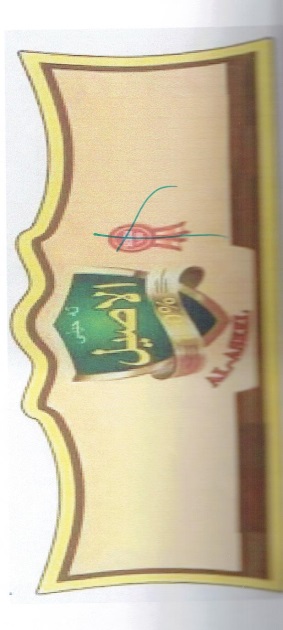 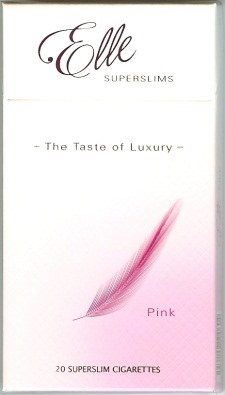 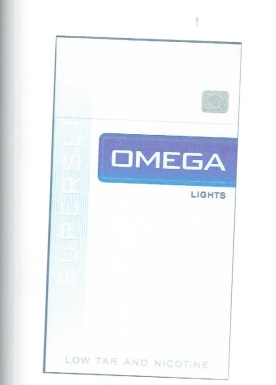 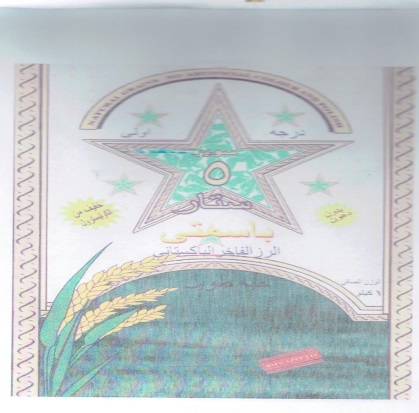 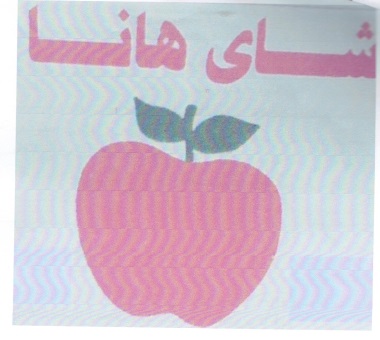 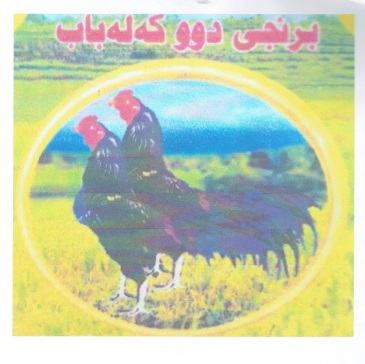 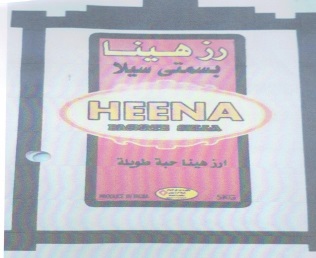 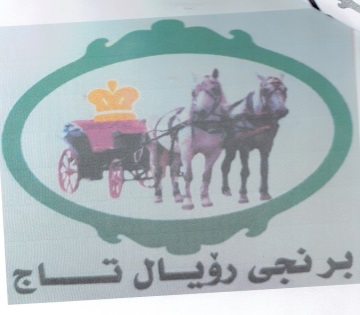 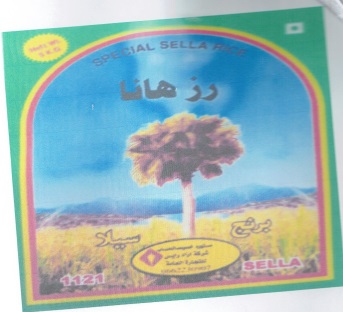 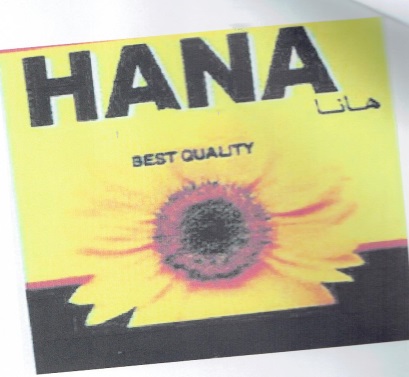 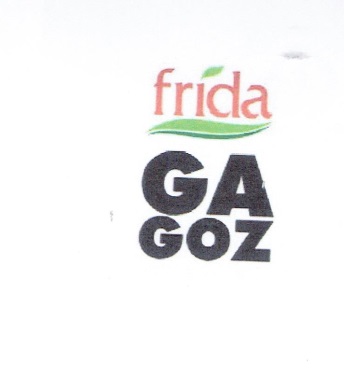 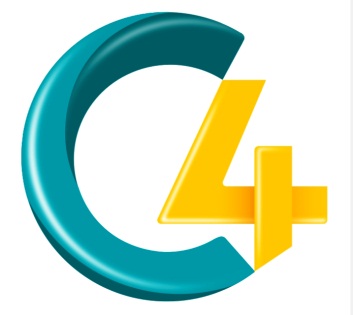 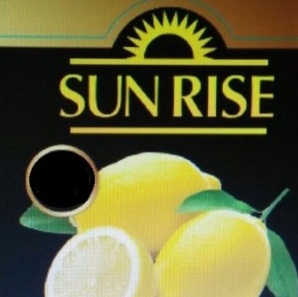 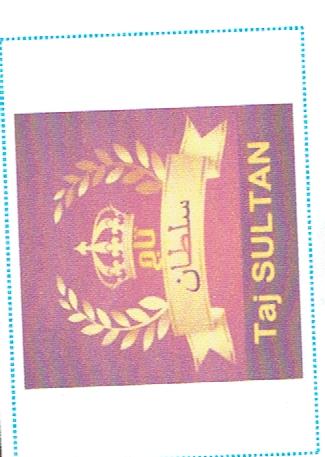 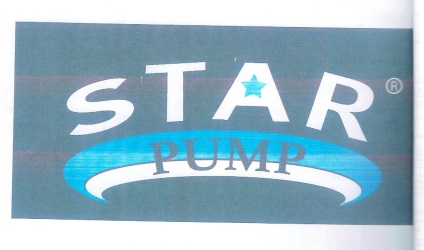 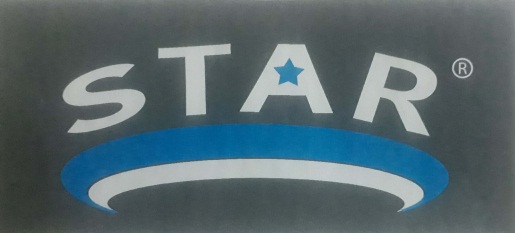 ذمارةى لاثةرِةىبلاَوكراورقم تسلسل النشرةرِيَكةوتى ثيَشكةش كردنى داواكارىتاريخ تقديم الطلبخاوةنى هيَمامالك العلامةهيَماى بازرطانىالعلامة التجاريةثؤلىصنف10/7/2019بازرطان ثرويز ابراهيم امينيالتاجر  ثرويز ابراهيم امينيK2          3410/7/2019TOYPA MAGAZACILIK TICARET TOTZZ SHOP28أ-ب-35ب10/7/2019كؤمثانياي بركة النادرشركة  بركة النادرشاتو shatoo                                             6                      30ح10/7/2019تراي تون م م حTRITONE9أ-ب-ج-د-ه-و-ز-ح-11أ-ب-ج-د-ه10/7/2019AZMUSEBAT CELIK SANAYIDERBY3ج-8أ10/7/2019HDF FZCOبينار شوكو لبنة29أ-ب-ز-ه-و-د10/7/2019HEL Energy Magyarszag Kftشكل فقط30أ-ج10/7/2019HEL Energy Magyarszag KftHELL30أ-ج10/7/2019Careem Netwrks FZ- LLCالعلامة شكل فقط39أ-ب-ج10/7/2019Careem Netwrks FZ- LLCكريم39أ-ب-ج10/7/2019Careem Netwrks FZ- LLCالعلامة شكل فقط39أ-ب-ج10/7/2019Careem Netwrks FZ- LLCCareem39أ-ب-ج10/7/2019Careem Netwrks FZ- LLCCareem BOX39أ-ب-ج10/7/2019LOKMACHO GIDA PAZARLAMA LOKMACHO creamery42أ-ب11/7/2019بازرطان شاكر محمود نوركةالتاجر شاكر محمود نوركه991 cosmatics pro3ج11/7/2019بازرطان محسن احمد ملا خضرالتاجر محسن احمد ملا خضرAzmar electrical11أ7/7/2019كؤمثانياي bloomyشركة  bloomyلؤتؤ29ز-31أ10/7/2019كؤمثانياي اللبنانية لورق السيكارة صبحي الشربجي وشركاه ش.م.مشركة  اللبنانية لورق السيكارة صبحي الشربجي وشركاه ش.م.مورق الشام والشكل34ب-د10/7/2019كؤمثانياي اللبنانية لورق السيكارة صبحي الشربجي وشركاه ش.م.مشركة  اللبنانية لورق السيكارة صبحي الشربجي وشركاه ش.م.مورق الشام والتاج34ب-د11/7/2019بازرطان  شيرزاد صلاح الدين عبد الله/ رجب احمد رجبالتاجر  شيرزاد صلاح الدين عبد الله/ رجب احمد رجبFugato uomo2517/7/2019كؤمثانياي  HALA ROSEشركة  HALA ROSEA&H          3أ15/7/2019كارطةي رؤذمعمل روذليمار32ب16/7/2019بازرطان عمر حسن محمدالتاجر عمر حسن محمدSara - سارا30د17/7/2019بازرطان حسين نعمة ابراهيمالتاجر  حسين نعمة ابراهيمETUBAX30ك17/7/2019كؤمثانياي قةنديل بلباسشركة قنديل باباسSana6أ-ه-ل-18ج-17ب17/7/2019كؤمثانياي مةريوان محمد خضر شركة مةريوان محمد خضرسةني- sunny32ب17/7/2019كؤمثانياي خةرمانشركة خةرمانبرنجي قو GHOO RICE 30ه17/7/2019كؤمثانياي مةريوان محمد خضر شركة مةريوان محمد خضرSun maki – سةن ماكي32ب17/7/2019بازرطان شيروان محمد فرمانالتاجر شيروان محمد فرهادCARAT3417/7/2019PETEK KONTRPLAKS SANAYISVEZA                                             19أ17/7/2019كؤمثانياي العقاد التجاريةشركة العقاد التجاريةSEDI HISHAM سيدي هشام29أ—ج-د-ه-و-ز-ح-30أ-ب-ج-د-ه-و-ز-ح-ط-ي-ك-ل-م-ن-س-ع-ف-ص-ق-ر-31أ-ب-ج-د-ه-و-ز-32أ-ب-ج17/7/2019OSLO GIDA SANAYI MAnEIA مكتوبة بطريقة مميزة30ح-ط17/7/2019كؤمثانياي لميس  شركة لميسROXOL Clean  روكسل كلين3أ-ب-ج- 5أ-و-16أ18/7/2019كؤمثانياي كشت وصنعت روجينشركة كشت وصنعت  روجينروذين - rojin29-30أ-ب-ج-د-ه-و-ز-ح-ط-ي-ك-ل-م-ن-س-ع-ف-ص-ق-ر18/7/2019كؤمثانياي كشت وصنعت روجينشركة كشت وصنعت  روجينJinoo- ذينو2918/7/2019كؤمثانياي اصلان قاياشركة اصلان قاياأفيلا - Evila3-5-1618/7/2019كؤمثانياي اصلان قاياشركة اصلان قاياأفيسا- Evissa318/7/2019كؤمثانياي اصلان قاياشركة اصلان قاياروجيكس- Rojex3-5-1621/7/2019كؤمثانياي نياسينشركة نيلسينLand feed com.31أ-و21/7/2018بازرطان محمد نور الله يلماسالتاجر محمد نور الله يلماسSARAYPVC17أ21/7/2019كارطةي green erbil tobaccoمعمل   green erbil tobaccoLEGARz34ب-ج21/7/2019كارطةي green erbil tobaccoمعمل   green erbil tobaccoG.E.T    35ب-ج22/7/2019Specavers B.VSPECSAVERS9ب-ه-35أ-42ج22/7/2019Nutricia International  B.VAPTAMIL5ب-29أ-ب-ج-د-ه-و-ز22/7/2019Nutricia International  B.VAptamil5ب22/7/2019N.V.NutriciaBEBELAC5ب-29أ-ب-ج-د-ه-و-ز22/7/2019N.V.Nutriciaببلاك5ب-29أ-ب-ج-د-ه-و-ز22/7/2019كارطةى أورمعمل أورUR PRESTONمع الشكل3422/7/2019كارطةى أورمعمل أورZAZA مع الشكل3422/7/2019كارطةى أورمعمل أورUR BLACK PACKET مع الشكل3422/7/2019كؤمثانياي swiss roseشركة swiss roseSWISS ROSE35ب-ج22/7/2019كؤمثانياي Bron Leaves Tobaccoشركة Bron Leaves TobaccoL.A.S  3422/7/2019كؤمثانياي هيوا رؤوف شركة هيوا رؤوفHiwa Rauf   35ب-ج23/7/2019بازرطان كامةران عمر سليمالتاجر  كامةران عمر سليمTop Kablo1123/7/2019بازرطان شلير عبد الكريم صالحالتاجر شلير عبد الكريم صالحMYnaz Fashon25أ-ب23/7/2019كؤمثانياي جواني تاذانشركة جواني تاذانZeira top quality3أ-ب-ج23/7/2019بازرطان رشيد سليم شريفالتاجر رشيد سليم شريفYalda- يلدا3أ-ب24/7/2019كؤمثانياي swiss roseشركة swiss roseC53-3525/7/2019ساردةمةني ICE VIKINGSمرطبات  ICE VIKINGSVikings ice crem35ب-ج-42أ25/7/2019بازرطان طاهير لطيف عبد العزيزالتاجر    طاهير لطيف عبد العزيز                             HAWKAR TOP25ب-و25/7/2018كؤمثانياي serdem atlasشركة  serdem atlasAtlas mobilya20أ-ب25/7/2019كارطةي راسانمعمل راسانRasan 32ب25/7/2019كؤمثانياي جاظي لاندشركة جاظي لاندChavi land – جاظي لاند35ب-ج-39ج-41ج28/7/2019بازرطان عيسى حسن مهديالتاجر عيسى حسن مهديصابون غار العسى3أ28/7/2019بازرطان ميثم سعد محيالتاجر ميثم سعد محيبرحية Berhyah31أ-42أ28/7/2019YIWU MAXU TRADING FIRM ( GENERAL PARTNERSHIP)glossy bird كلةسي بيرد18أ-ب-ج-د-ش28/7/2019بازرطان هوشيار محمد ابراهيمالتاجر هوشيار محمد ابراهيمVINI- TAPE DENKA16-35-3928/7/2019كارطةي نيرطزمعمل نيرطزAsan soft16أ28/7/2019كارطةي نيرطزمعمل نيرطزفراشة16أ28/7/2019كؤمثانياي زةرظانشركة زةرظانGEOX SALAR25أ-ب-ج-ه-و28/9/2019كؤمثانياي لاركشركة لارك77            5أ-ب-3-28أ-29-30-32ب29/7/2019كؤمثانياي لوناشركة لوناSANDY     29ز-31أ29/7/2019كارطةي زهرة الفراتمعمل  زهرة الفراتمخبز فرات30ط-ح29/7/2019كؤمثانياي دليل الكتابشركة دليل الكتابEDUPOINT16ه29/7/2019بازرطان واحد محمود صالحالتاجر واحد محمود صالحMUSTAFA مصطفى30ب29/7/2019Kia Motors CorporationCERATO12أ-ب29/7/2019Kia Motors CorporationOPTIMA12أ-ب29/7/2019Kia Motors CorporationQUORIS  12أ-ب29/7/2019Kia Motors CorporationMOHAVE12أ-ب29/7/2019Kia Motors CorporationCARNIVAL12أ-ب29/7/2019Kia Motors CorporationCARENS12أ-ب29/7/2019Kia Motors CorporationSOUL12أ-ب22/7/2019PEPSI Co,IncDORITOS HEATWAVE30ح-ط-ص22/7/2019PEPSI Co,Incماونتن ديو32ب-ج22/7/2019HYUNDAI MOTOR COMPANYVENUE12أ-ب22/7/2019HYUNDAI MOTOR COMPANYREINA12أ-ب29/7/2019Worldwide Franchise Systems , Incفور بوينتس36د-42أ-ب22/7/2019ARDMAN ANIMATIONS LIMITEDSHAUM THE SHEEP29ب-ز29/7/2019كؤمثانياي الطريق الافضلشركة  الطريق الافضلx-mix3229/7/2019ACINO PHARMA AGZelstro5أ29/7/2019GRIFOLS WORLDWIDE OPERATIONS LIMITEDZELEA5أ29/7/2019GRIFOLS WORLDWIDE OPERATIONS LIMITEDXEMBIFY5أ29/7/2019WOLVERINE OUTDOORS, INCBOUNCE25أ-ب-ج-د-ه-و29/7/2019Solin Cikolata Gida SanayiRANCHOS30ج-ح-ط30/7/2019كارطةي توانامعمل تواناSUPER OMO – سوبر اومو3أ-ب30/7/2019بازرطان محمد مصطفى احمدالتاجر محمد مصطفى احمدمحمد رايس 30ه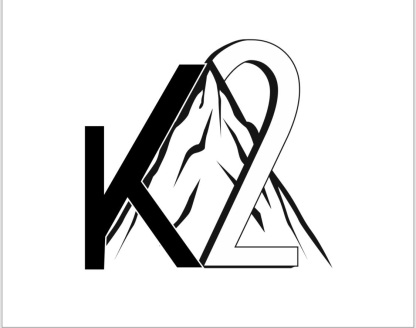 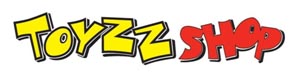 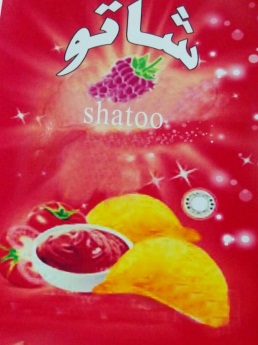 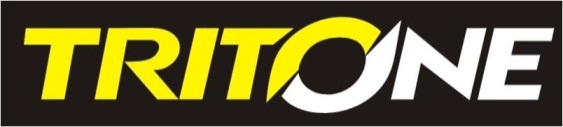 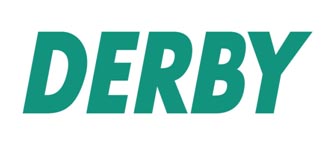 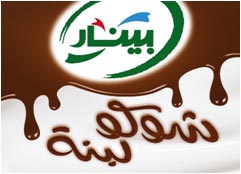 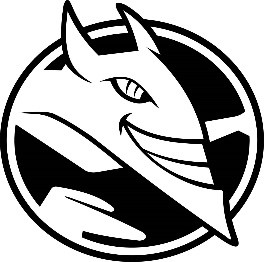 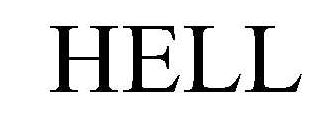 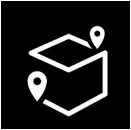 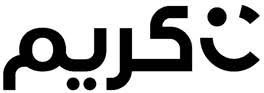 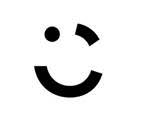 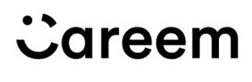 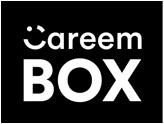 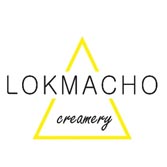 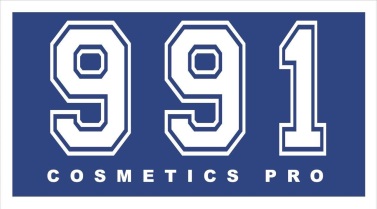 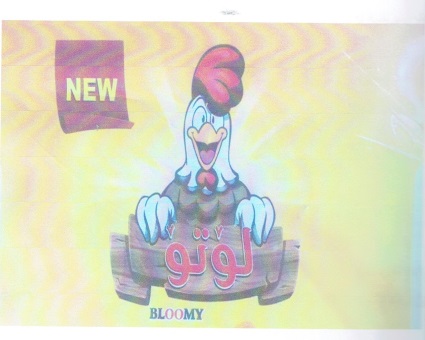 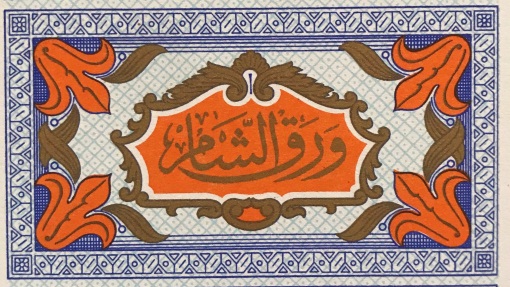 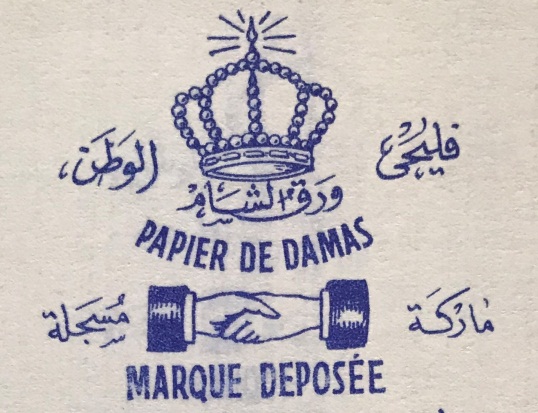 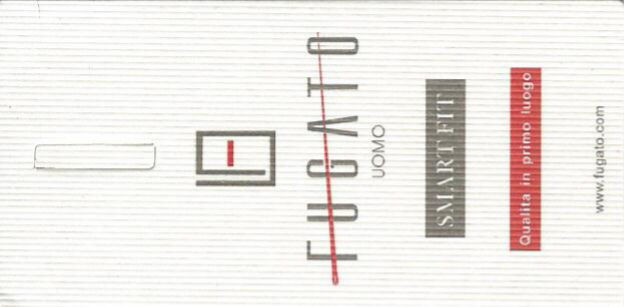 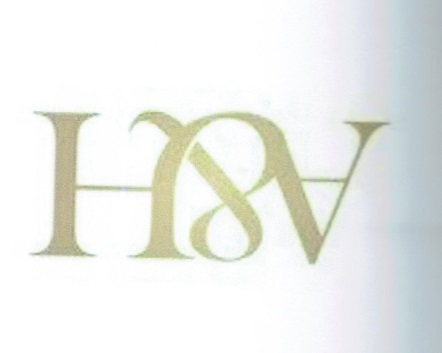 ليمار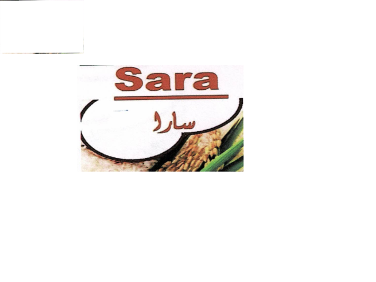 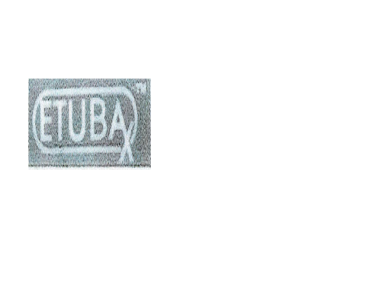 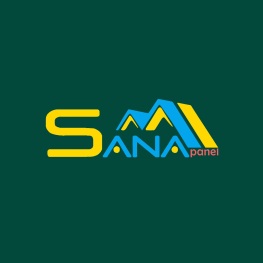 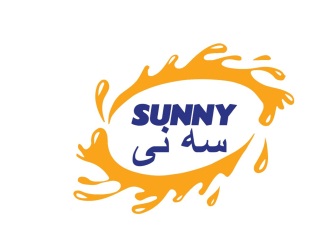 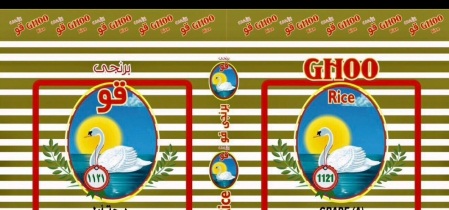 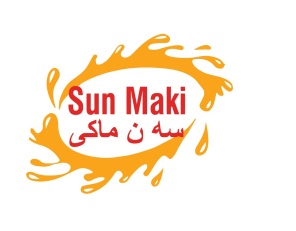 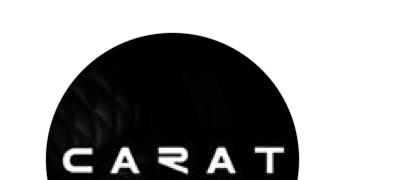 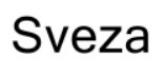 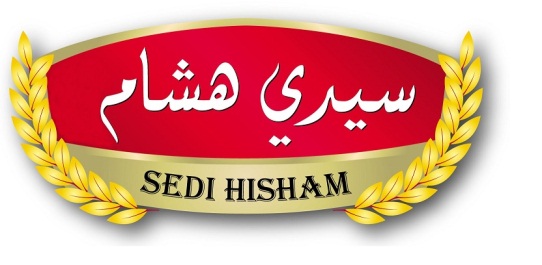 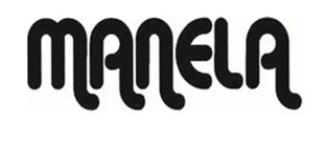 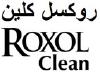 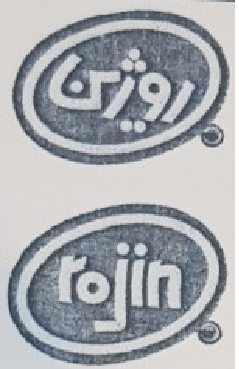 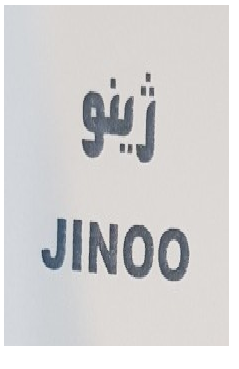 Evila أفيلاEvissaأفيساRojexروجيكس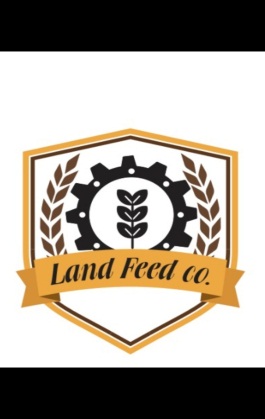 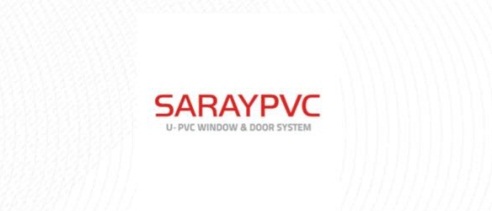 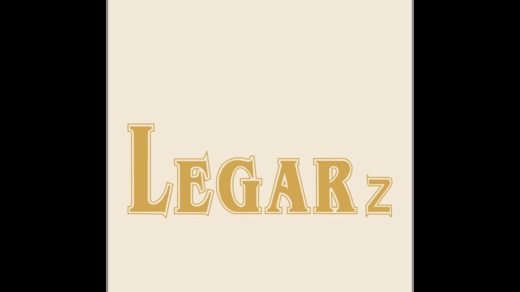 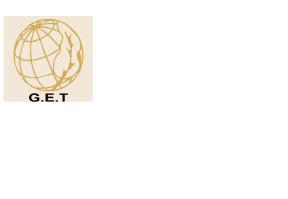 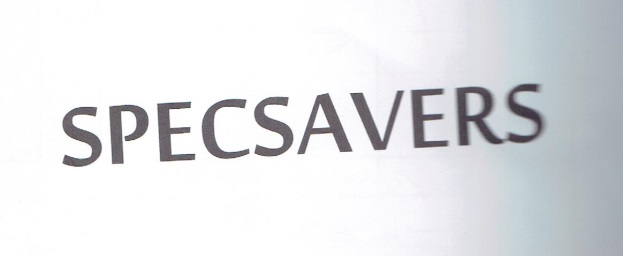 APTAMIL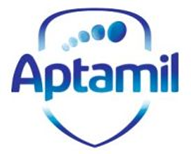 BEBELAC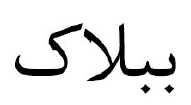 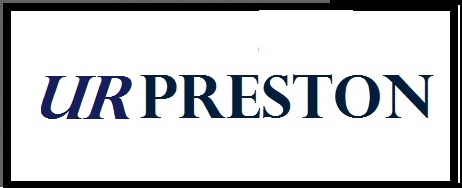 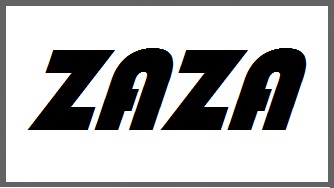 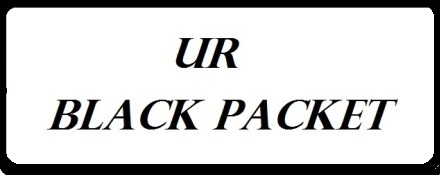 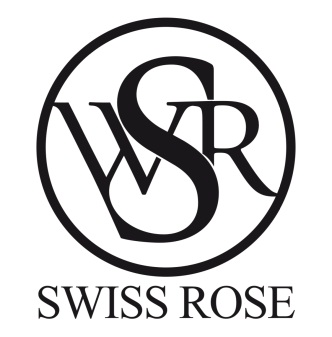 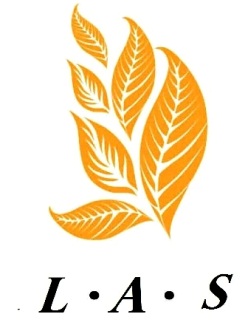 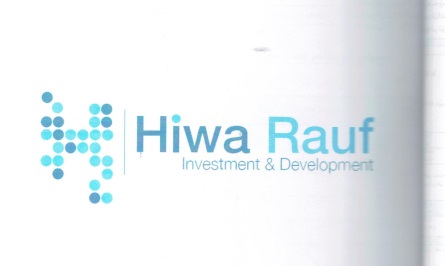 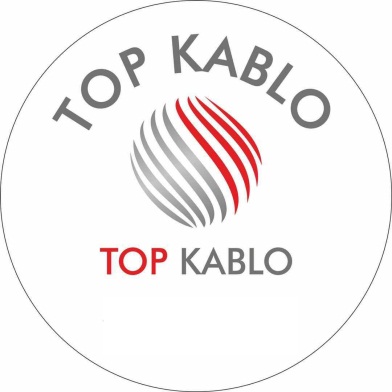 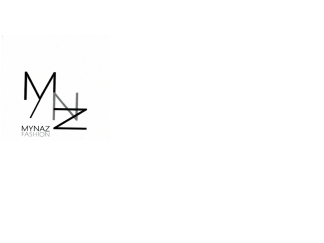 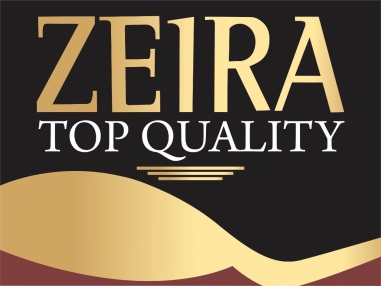 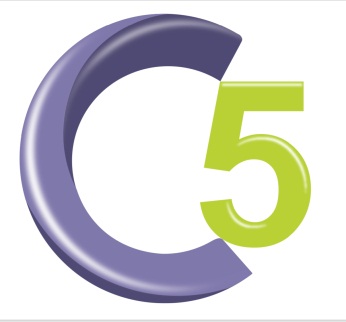 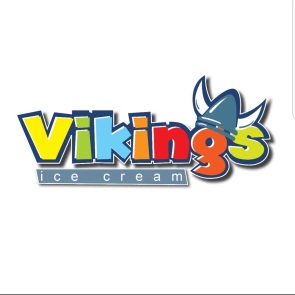 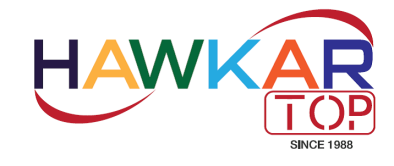 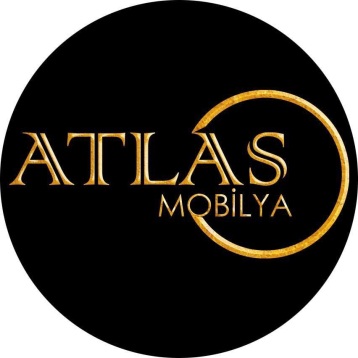 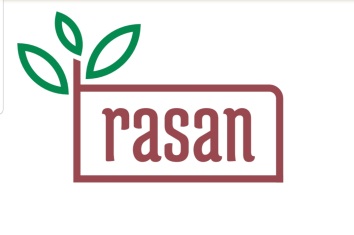 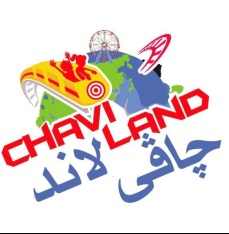 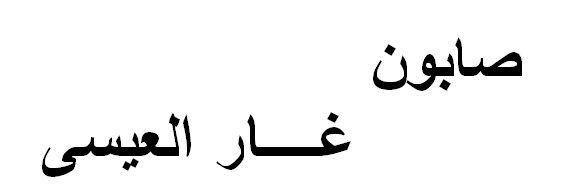 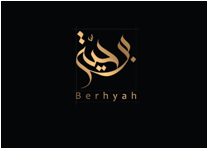 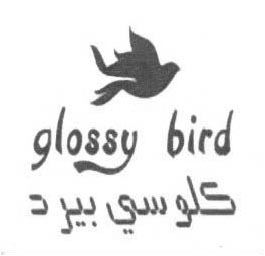 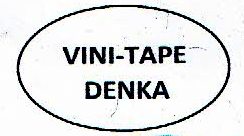 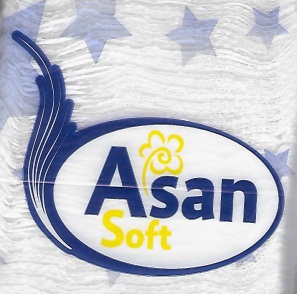 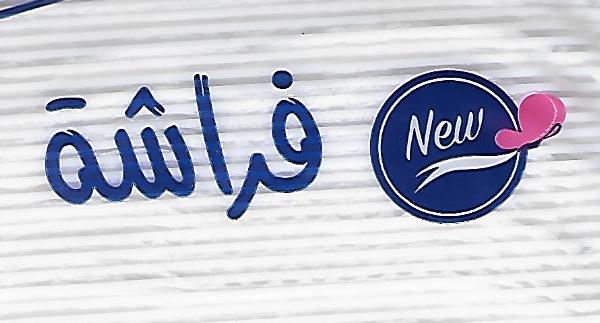 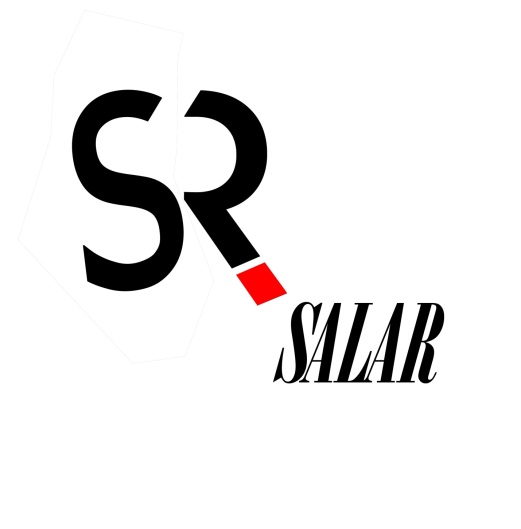 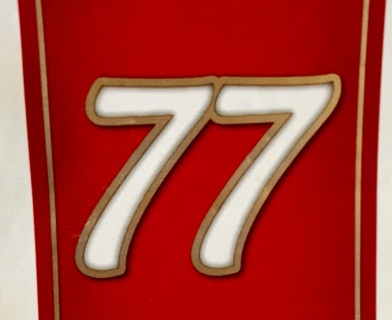 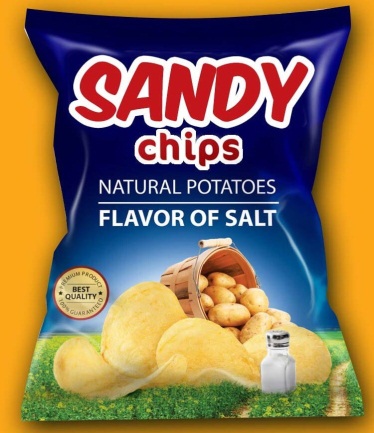 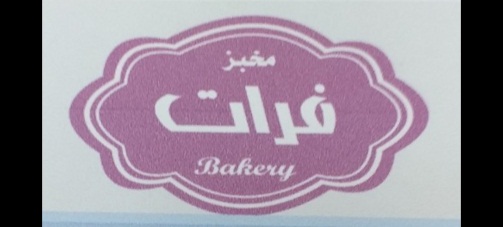 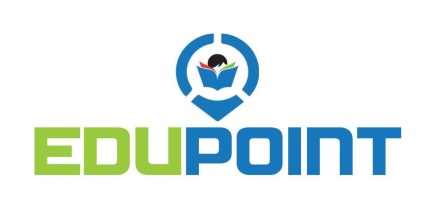 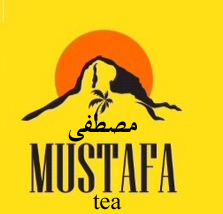 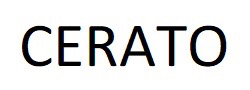 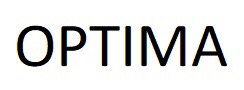 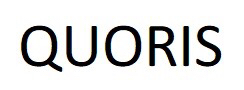 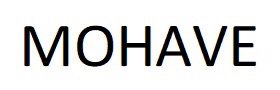 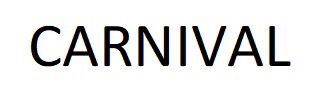 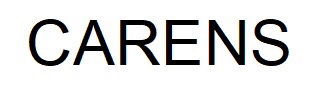 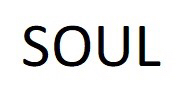 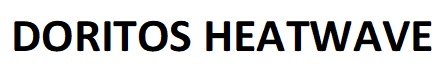 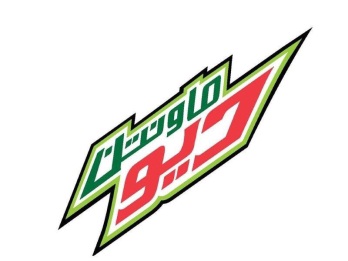 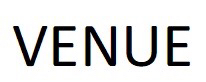 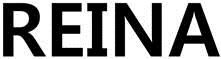 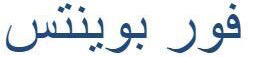 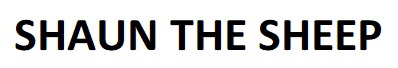 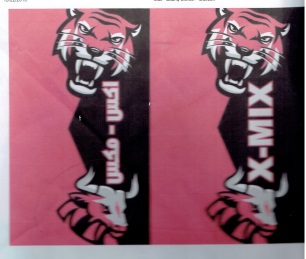 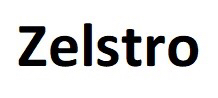 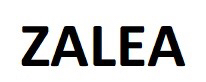 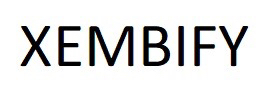 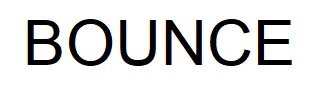 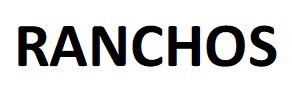 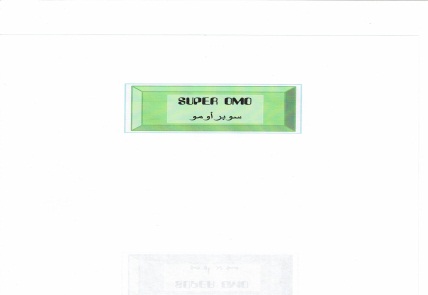 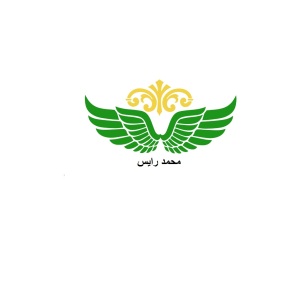 